92К-17   Календарь знаменательных, литературно-художественных и краеведческих дат на 2021 год: информационно-библиографическое издание / РОДБ; составитель М. Ю. Гаврилова, Г. В. Зверева. – Ростов-на-Дону, 2020. – 57 с. В информационно-библиографическое издание «Календарь знаменательных, литературно-художественных и краеведческих дат» на 2021 год включены знаменательные даты РФ и праздники, имеющие международное значение, юбилейные даты писателей, художников-иллюстраторов, классиков русской и зарубежной литературы. Структура издания: в начале каждого месяца указаны памятные дни и праздники, далее в хронологическом порядке представлены имена юбиляров 2021 года. Списки произведений писателей-юбиляров носят выборочный характер. Краеведческие даты представлены отдельным блоком. В издание включены разделы: «Книги-юбиляры отечественных авторов 2021», «Книги-юбиляры зарубежных авторов 2021», «Книги-юбиляры донских авторов 2021» – произведения-юбиляры расположены внутри раздела в хронологическом порядке.«Детские библиотеки-юбиляры 2021 года» – отмечены юбилейные даты детских библиотек Ростовской области.«СМИ-Юбиляры 2021 года».«Литературные премии – юбиляры».Издание имеет справочный аппарат: алфавитный указатель персоналий.Составители: М. Ю. Гаврилова, Г. В. ЗвереваОтветственный за выпуск: И. Н. Томаева© ГБУК РО «Ростовская областная детская библиотека имени В. М. Величкиной», 2020 г.По решению ООН: 	По решению президента РФ В. В. Путина:2021 год посвящен 800-летию со дня рождения Александра Невского.Книги-юбиляры отечественных авторов 2021 года.Книги-юбиляры зарубежных авторов 2021 года.Книги-юбиляры донских авторов 2021 года.Детские библиотеки-юбиляры 2021 года.В 2021 году исполняется (неустановленные даты):180 лет со дня рождения русского художника Архипа Ивановича Куинджи (1841-1910).165 лет Государственной Третьяковской Галерее (1856).110  лет со дня рождения польского поэта-сказочника Чеслава Янчарского (1911-1971) «Мишка Ушастик», «Сказки Мишки Ушастика».75 лет ЮНЕСКО – Организации объединенных наций по вопросам образования, науки и культуры (1946).75 лет ЮНИСЕФ – Детский фонд ООН (1946).65 лет Международной премии Х. К. Андерсена («Золотая медаль Х. К. Андерсена») (1956).Литературные премии-юбиляры30 лет премии «Русский Букер». Учреждена в декабре 1991 года. https://russianbooker.org/20 лет премии «Национальный бестселлер». Ежегодная общероссийская литературная премия за лучший роман, написанный на русском языке в течение календарного года. Основана в 2001 году. Учредитель  фонд «Национальный бестселлер». http://www.w.natsbest.ru/20 лет «Премия Ивана Петровича Белкина». Основана в 2001 году. Премия вручается за повесть, опубликованную впервые в текущем году. Учредитель — Президентский центр имени Бориса Николаевича Ельцина.20 лет «Всероссийской премии имени Алексея Николаевича Толстого».  Премия вручается 1 раз в 2 года авторам прозаических, публицистических произведений за творческий вклад в развитие российской литературы. Основана в 2001 году. Учредители — Союз писателей России, администрация города Сызрани, Межрегиональный литературный центр Василия Шукшина.10 лет «Всероссийской литературной премия имени Николая Семёновича Лескова «Очарованный странник». Вручается авторам, способным ярко и талантливо, на высоком художественном уровне, отобразить в своих произведениях, по большей части утраченные в последние годы в российской действительности, идеалы и ценности. Основана в 2011 году. Учредитель — Союз писателей России, общественная организация «Культурное наследие», фонд «Дорога жизни». http://leskovpremia.ru/10 лет «Патриаршей литературной премии» имени святых равноапостольных Кирилла и Мефодия — ежегодная российская литературная премия, учреждённая решением Священного Синода Русской Православной Церкви, чтобы поощрить писателей, которые поднимают в своём творчестве проблемы семьи, общества и нравственного становления современного человека. Основана в 2011 году.5 лет премии «Золотой ЛиФФт». Вручается за создание лучших литературных произведений поэтам, прозаикам, живущим в России и Евразии. Основана с 2016 года. Учредители — Фонд содействия развитию культурных проектов народов Евразии «ЛиФФт», Ассамблея народов Евразии, Ассамблея народов России.Издательства-юбиляры30 лет компании «Эксмо» Основана в 1991 году. https://eksmo.ru/30 лет Издательскому дому «Питер».  Основан в 1991 году. https://www.piter.com/25 лет издательству «Белый город». Основано в 1996 году. https://belygorod.ru/20 лет издательству  «Добрая книга». Основано в 2001 году. http://www.dkniga.ru/ЯНВАРЬПамятные и праздничные дниЮбилейные датыКраеведческие памятные датыФЕВРАЛЬПамятные и праздничные дниЮбилейные датыКраеведческие памятные датыМАРТПамятные и праздничные дниЮбилейные датыКраеведческие памятные датыАПРЕЛЬПамятные и праздничные дниЮбилейные датыКраеведческие памятные датыМАЙПамятные и праздничные дниЮбилейные датыКраеведческие памятные датыИЮНЬПамятные и праздничные дниЮбилейные датыКраеведческие памятные датыИЮЛЬПамятные и праздничные дниЮбилейные датыКраеведческие памятные датыАВГУСТПамятные и праздничные дниЮбилейные датыКраеведческие памятные датыСЕНТЯБРЬПамятные и праздничные дниЮбилейные датыКраеведческие памятные датыОКТЯБРЬПамятные и праздничные дниЮбилейные датыКраеведческие памятные датыНоябрьПамятные и праздничные дниЮбилейные датыКраеведческие памятные датыДЕКАБРЬПамятные и праздничные дниЮбилейные датыКраеведческие памятные датыАлфавитный указатель персоналийАбгарян Н. Ю.	13Аверченко А.Т.	21Адамов Г.Б.	            27Аксаков С.Т.          	44Алмонд Д.		27Алфеевский В.С.	31Альтов Г.С.	            45Аматуни П.Г.	            35 КРАндерсон П.У	49Андреев К.К.	            34Андреев Л.Н. 	38Анисимова А.П.	41Антоненков Е.А.	20Антонов А.Г.	            34Апушкина Н.Б.	35 КРАртюхова Н.М.	18Астапенко М.П.	50 КРАтланова Н.С.	4Ауэл Д.М.	            17Афанасьев А.Н.	34Базен Э.	           24Баныкин В.И.	49Барто А.Г.	           17Баруздин С.А.	34Басманова Н.Г.	13Баум Л.Ф.		27Бах Р.Д.		31Бахарев А.А.		35 КРБахревский В.А.	37Бегма В.И. 		14 КРБеккет С.		24Белинский В.Г.	30Белых Г.Г.		38Берест А.П.		21 КРБилибин И.Я.		37Бичер-Стоу Г.	31Бляхин П.А.		52Богданов Н.В.	20Богомолов В.О.	33Боклевский п.М.	30Брандис Е.П.		25Бронте Ш.		24Бронштейн М.П.	49Булгаков М.А.	27Буццати Д.		45Бычков М.А.		27Вайнер А.А.		12Варшамов Р.А.	17Васильев О.В.	48Ващенко Ю.А.	31Вебб Х. 		15Верейская Е.Н.	52Власов Б.В.		21Волков А.М.		31Воронкова Л.Ф.	41Гамильтон В.		20Ганзен П.Г.		44Гарт Ф.Б.		38Гегузин И.М.		53Гергиевская С.М.	28Глоцер В.И.		35Гнутов В.П.		39 КРГолдинг У.Д.		41Горбовский Г.Я.	44Горлина Л.Г.		37Готье Т.		38Гофман Э.Т.А.	13Гримм В.К.		17Гринберг В.А.	18 КРГриценко А.И.	28 КРГубанов Г.В.		53 КРГукова Ю.В.		24Гумилев Н.С.		24Гусев В.И.		48Даль В.И.		49Даль Р.		41Данцев А.А. 		46 КРДейонг М.		20Длуголенский  Я.Н.	45Дмитриев Ю.Д.	24Добролюбов Н.А.	16Достоевский Ф.М.	48Драйзер Т.		38Дудин М.А.		49Дьяченко В.С.	38Ермолаев Ю. И.	24Завальнюк Л.А.	49Зайцев Б.К.		15Зверев М.Д.		50Зонтаг А.П.		34Иванов С.А.		34Ильин М.		12Ильина Е.Я.		32Ингпен Р.		44Ирасек А.		38Иткин А.З.		14Казанцев А.П.	41Калинин А.В.		39 КРКандинский В.В.	52Капустин Б.В.	53  КРКарамзин Н.М.	52Кардовский Д.Н.	41Карнаухова И.В.	48Карпенко В.В.	18 КРКелин Н.А.		50 КРКибрик Е.А.		17Килворт Г.Д.		33Ким Ю.Ч.		52Клементьева К.А.	49Ключевский В.О.	14Коллоди К.		49Кондакова О.К.	45Константиновский М.А.	27Коржиков В.Т.	24Коркищенко А.А.	21Кравченко А.С. 	37Крупин В.Н.		41Крылов И.И.		53 КРКрюс Д.		28Кублицкий Г.И.	53Кузнецов К.В.	17Кузнецова А.А.	24КурманаевскийА.М.14 КРКушак Ю.Н.		24Кушнер А.С.		41Ладонщиков Г.А.	30Лафонтен Ж. де 	34Лебедев В.В.		28Лебеденко П.В.	21 КРЛевина З.А.		16Лем С.			41Леонова А.А. 	37Лесков Н.С.		16Липкин С.И.		41Лихачев Д.С.		49Логинов С.В.		44Лозинский М.Л.	34Ломоносов М.В.	49Лондон Д.		12Лосин В.Н.		25Лофтинг Х.Д.		12Лурье С. Я.		12Ляпунов Б.В.		35Мадоян Г.К.		14 КРМайков А.Н.		30Макавеева Г.А.	50Маккефри Э.		23Мандельштам О.	13Марков Г.М.		24Маркуша А.М.	31Мартынов Г.С.	45Мачадо А.М.		52Машкин Г. Н.	20Меджибовский В.Б.	34Мелентьев В.Г.	35Мережковский Д.С.	37Мигунов Е.Т.		18Мисуно М.М.	42Михасенко Г.П.	17Молоканов Ю.А.	34Монин Е.Г.		34Моуэт Ф. М.-Г.	27Мошковская Э.Э.	24Назаретов К.А.	39 КРНарбут Г.И.		17Невский А.		27Некрасов В.П.	31Некрасов Н.А.	52Нестлингер К.	45Никольский Г.Е.	31Образцов С.В.	33Орлев У.		17Орлова А.А.		13Остров С.А.		16Парр М.		13Пекелис В.Д.		44Петров В.С.		35 КРПодколзин Е.Н.	45Поликарпова Т.Н.	23Поляновский М.Л.	34Поплавская Н.Н.	13Поттер Б.		35Приставкин А.И.	45Прокофьев С.С.	24Пулман Ф.		45Рачев Е.М.		16Ребайн Я.А.		50 КРРезниченко И.И.	18 КРРодионов И.А.	50 КРРоллан Р.		14Романовский С.Т.	41Рони Ж.		17Ротов К.П.		21Роу А.А.		20Рубцов Н. М.		12Рыбаков А.Н.		12Рябинин Б.С.		48Салиенко Н.П.	37Салтыков-Щедрин М.Е.	13Самойлович Р.Л.	42 КРСанчес-Сильва Х.М.	48Семенов И.М.	38Семенов Ю.С.	44Сенкевич Г.И.	27Сергуненков Б.Н.	16Сеф Р.С.		44Сидоров В.С.		46 КРСкотт В.		37Слепухин Ю. Г.	38 КРСоловьев Л.В.	38Сотников Т.И.	46 КРСофронов А.В.	14 КРСуичмезов А.М.	38 КРСуриков И.З.		24Суханова Н.А.	32 КРСытин И.Д.		16Тараховский Е.Я.      35 КРТолстая Т.Н.		27Томан Н.В.		52Траугот А.Г.		31Траугот В.Г.		32Тренев К.А.		32Трубин Д.А.		16Трэверс П.Л.		37Туричин И.А.	13Тэсс Т.Н.		46Уайт Т.Х.		28Уэллс Г.Д.		42Фадеев А.А.		52Фарджон Э.		16Федоров М.Н.	49Фицджеральд Ф.С.К. 28Фоворский В.А.	20Фоменко В.Д.	42Фраерман Р.И.	42Фурман П.Р.		45Фурманов Д.А.	48Хаггард Г.Д.		31Харламов Ю.И.	32 КРХлебникова В.В.	21Цвейг С.		49Чарушин Е.И.	49Черкашин Г.А.	41Шварц Е.Л.		45Шергин Б.В.		35Шмидт А.		27Шолохов-Синявский Г.Ф. 50 КРШостакович Д.Д.	42Шоу Д.Б.		35Штительман М.Е.	50 КРЩеглов В.В.		52Щеголев А.Г.		23Энсти Ф.		37Эренбург И.Г.	14Юрьев В.Д. 		18 КРЯснов М. Д.		12СодержаниеСодержание2014-2024 годы  Десятилетие устойчивой энергетики для всех.2015-2024 годыМеждународное десятилетие лиц африканского происхождения.2016-2025 годыДесятилетие действий ООН по проблемам питания.2018-2027 годыДесятилетие детства в Российской Федерации. Указ Президента Российской Федерации от 29 мая 2017 года № 240 «Об объявлении в Российской Федерации Десятилетия детства».2021 годГод мира и доверия.2021 годМеждународный год творческой экономики для устойчивого развития.2021 годГод овощей и фруктов.2021 годМеждународный год борьбы с детским трудом.2021 год325 летИстомин Карион «Домострой»: [о правилах детского поведения] (1696)240 летФонвизин Д. И. «Недоросль» (1781)200 летПушкин А. С. «Кавказский пленник» (1821)190 летГоголь Н. В. «Вечера на хуторе близ Диканьки» (1831)Грибоедов А. С. «Горе от ума» (1831)Пушкин А. С. «Сказка о царе Салтане, о сыне его, славном и могучем богатыре князе Гвидоне Салтановиче и о прекрасной царевне Лебеди» (1831)Пушкин А. С. «Повести покойного Ивана Петровича Белкина» (Первая публикация, 1831)185 летГоголь Н. В. «Ревизор» (1836)Пушкин А. С. «Капитанская дочка» (1836)180 летОдоевский В. Ф. «Мороз Иванович» (1841)170 летМиллер Ф. Б. «Раз-два-три-четыре-пять, вышел зайчик погулять» (1851)165 летТолстой Л. Н. «Севастопольские рассказы» (1856)Островский А. Н. «Доходное место» (1856)160 летДостоевский Ф. М. «Униженные и оскорблённые» (1861)Некрасов Н. А. «Крестьянские дети», «Коробейники» (1861)155 летДостоевский Ф. М. «Преступление и наказание» (1866)Суриков И. З. «Детство» (Вот моя деревня, вот мой дом родной…) (1866)145 летНекрасов Н. А. «Кому на Руси жить хорошо» (1866-1876)140 летДостоевский Ф. М. «Братья Карамазовы» (1881)Лесков Н. С. «Левша (Сказ о тульском косом Левше и о стальной блохе)» (1881)135 летСалтыков-Щедрин М. Е. «Сказки» (1886)125 летСтанюкович К. М. «Максимка» (1896)120 летСвирский «Рыжик» (1901)115 летЧарская Л. А. «Сказки Голубой феи» (1906)100 летГрин А. С. (н. ф. Гриневский) «Алые паруса» (1921)95 летБабель И. Э. «Конармия» (1926)Белых Г. Г., Пантелеев Л. (н. и. Алексей Иванович Еремеев) «Республика ШКИД» (1926)Маршак С. Я. «Багаж» (Дама сдавала багаж…) (1926)Маяковский В. В. «Что ни страница, – то слон, львица» (1926)Обручев В. А. «Земля Санникова, или Последние онкилоны» (1926)Фадеев А. А. «Разгром» (1926)Чуковский К. И. «Путаница» (1926)Чуковский К. И. «Телефон» (1926)Чуковский К. И. «Федорино горе» (1926)90 летБабель И. Э. «Одесские рассказы» (1931)85 летБарто Л. А. «Игрушки» (1936)Беляев В. П. «Старая Крепость» (1936)Катаев В. П. «Белеет парус одинокий» (1936)Михалков С. В. «А что у вас» (1936)Михалков С. В. «Дядя Стёпа» (1936)Михалков С. В. «Фома» (1936)Набоков В. В. «Приглашение на казнь» (1936)Толстой А. Н. «Золотой ключик, или Приключения Буратино» (1936)Гайдар А. П. «Голубая чашка» (1936)80 летПантелеев Л. «Честное слово» (1941)Твардовский А. Т. «Василий Теркин» (1941-1945)75 летВерзилин Н. М. «По следам Робинзона» (1946)Ильина Е. «Четвёртая высота» (1946)Некрасов В. П. «В окопах Сталинграда» (1946)Полевой Б. Н. «Повесть о настоящем человеке» (1946)Фадеев А. А. «Молодая гвардия» (1946)70 летНосов Н. Н. «Витя Малеев в школе и дома» (1951)65 летРыбаков А. Н. «Бронзовая птица» (1956)60 летАксенов В. П. «Звёздный билет» (1961)Драгунский В. Ю. «Он живой и светится» (1961)Носов Н. Н. «Приключения Толи Клюквина» (1961)55 летБулгаков М. А. «Мастер и Маргарита» (Начало первой публикации в журнале «Москва», 1966, №11)Заходер Б. «Товарищам детям» (1966)Искандер Ф. «Сандро из Чегема» (Впервые новелла из цикла была опубликована в 1966 г.)Сладков Н. И. «Подводная газета» (1966)Успенский Э. Н. «Крокодил Гена и его друзья» (1966)50 летТроепольский Г. Н. «Белый Бим Чёрное ухо» (1971)45 летАлексин А. Г. «Безумная Евдокия» (1976)Астафьев В. П. «Царь-рыба» (1976)Распутин В. Г. «Прощание с Матёрой» (1976)40 летСоломко Н. З. «Белая лошадь − горе не моё» (1981)35 летДовлатов С. Д. «Чемодан» (1986)Дудинцев В. Д. «Белые одежды» (1986)700 летДанте А. «Божественная комедия» (1321)550 летБоккаччо Дж. «Декамерон» (1471)425 летШекспир В. «Сон в летнюю ночь» (1596)420 летШекспир В. «Гамлет, принц датский» (1601)295 летСвифт Дж. «Путешествия в некоторые отдаленные страны света Лемюэля Гулливера, сначала хирурга, а потом капитана нескольких кораблей» (1726)230 летР. Э. Распэ «Приключения барона Мюнхгаузена» (1791). На русском языке впервые книга вышла под названием «Не любо – не слушай, а лгать не мешай».205 летГофман Э. Т. А. (н. и. Эрнест Теодор Вильгельм) «Щелкунчик» (1816)195 летГауф В. «Альманах сказок на 1826 год для сыновей и дочерей знатных сословий» (1926)Купер Ф. «Последний из могикан, или Повествование о 1757 годе» (1826)190 летБальзак О. «Шагреневая кожа» (1831)Гюго В. «Собор Парижской Богоматери» (1831)180 летКупер Ф. «Зверобой, или Первая тропа войны» (1841)175 летДюма А. «Граф Монте-Кристо» (1846)Лир Э. «Книга нелепиц» (1846)170 летМелвилл Г. «Моби Дик, или Белый кит» (1851)165 летДиккенс Ч. «Крошка Доррит» (1856)155 летРид Т. М. «Всадник без головы» (1866)Гринвуд Дж. «Подлинная история маленького оборвыша» (1866)150 летКэрролл Л. «В Зазеркалье» (1881). В переводах на русский язык: «Алиса в Зазеркалье»; «Сквозь зеркало и что там увидела Алиса, или Алиса в Зазеркалье»145 летТвен Марк «Приключения Тома Сойера» (1876)140 летКоллоди К. «История Пиноккио» (1881)135 летБернетт Ф. Э. «Маленький лорд Фаунтлерой» (1886)130 летДойл А. К. «Приключения Шерлока Холмса» (1891)Уайльд О. «Портрет Дориана Грея» (1891)125 летЛонгфелло Г. У. «Песнь о Гайавате» в переводе И. А. Бунина (1896)120 летДойльКонан А. «Собака Баскервилей» (1901-1902)Уэллс Г. Дж. «Первые люди на Луне» (1901)95 летМилн А. А. «Винни Пух» (1926)75 летЛиндгрен А. «Калле Блюмквист играет» (1946)70 летЛиндгрен А. «Знаменитый сыщик Калле Блюмквист рискует» (1951)Родари Дж. «Приключения Чиполлино» (1951)Сэлинджер Дж. Д. «Над пропастью во ржи» (1951)65 летДаррелл Д. «Моя семья и другие звери» (1956)Пройслер О.  «Маленький водяной» (1956)55 летВангели С. С. «Приключения Гугуцэ» (1966)Пройслер О.  «Маленькое приведение» (1966)Олдридж Д. «Мой брат Том» (1966)50 летПройслер О.  «Крабат, или Легенды старой мельницы» (1971)40 летЛиндгрен А. «Рони, дочь разбойника» (1981)Пройслер О.  «Хербе Большая шляпа» (1981)35 летПройслер О.  «Гном Хербе и леший» (1986)125 летЧехов А. П. «Чайка» (1896)95 летШолохов М. А. «Донские рассказы» (1926)85 летОленич-Гнененко А. П. «Весёлый край: стихи для детей» (1936)Сарач-Султан-Гирей Н. М. «68-я параллель» (1936)Штительман М. Е. «Рассказы о друзьях» (1936).80 летВасиленко И. Д. «Волшебная шкатулка» (1941)Жак В. К. «Подснежник», «Помощник капитана» (1941) Закруткин В. А. «Коричневая чума» (1941)75 летЖак В. К. «Мячик», «Будем знакомы» (1946)Изюмский Б. В. Сборник рассказов «Раннее утро» (1946)70 летВасиленко И. Д. «Первый гудок» (1951)Василенко И. Д. «Мышонок» (1951)Жак В. К. «Кто зажёг свет?» (1951) Петров (Бирюк) Д. И. «Кондрат Булавин», «Сказание о казаках» (1951)65 летДолинский Д. М. «Первая любовь» (1956)Оленич-Гнененко А. П. «Про зверей  и птиц» (1956)Шолохов М. А. «Судьба человека» (Первая публикация – газета «Правда» от 31 декабря 1656 года)60 летЖак В. К. «Кто на полочке живёт» (1961)Лебеденко П. В. «Клуб отважных» (1961)Тумилевич Ф. В. «Сказки и предания казаков-некрасовцев» (1961)Фоменко В. Д. «Память земли» (1961)55 летАматуни П. Г. «Парадокс Глебова» (1966)Долинский Д. М. «Три признания» (1966)Жак В. К. «Разговор с двадцатилетними», «Сколько солнца в небе», «Солнечные прятки», «Суматоха» (1966)Костарев Н. С. «Золотинки» (1966)Лебеденко П. В. «Льды уходят в океан» (1966)Скребов Н. М. «Толстопятые друзья» (1966)50 летДолинский Д. М. «Выбор» (1971)45 летГасенко Г. С. «Соловьиные зорьки: рассказы о птицах» (1976)Дьяконов Ю. А. «Восемь волшебных желудей, или Приключения Желудино и его младших братьев» (1976)Егоров Н. М. «Всадник на вороном коне» (1976)40 летАматуни П. Г. «Небо людей. Записки пилота» (1981)Костарев Н. С. «Волшебники труда» (1981)35 летАстапенко М. П. «И будет помнить вся Россия (историческое повествование об атамане М. И. Платове)» (1986)Кисилевский В. Е. «Чудики» (1986)30 летАстапенко М. П. «…Подвиг дивный…» (1991)25 летСарач-Султан-Гирей Н. М. «Флорентийский изгнанник» (1996)СМИ-юбиляры 2021.100 лет«Наше время». Общественно-политическая газета Ростовской области (15 апреля 1921 г.) https://www.nvgazeta.ru/85 лет«Костёр». Литературно-художественный журнал для школьников (1936) https://www.kostyor.ru/85 лет«Юный художник». Ежемесячный журнал по изобразительному искусству для детей и юношества(1936) http://юный-художник.рф/65 лет«Весёлые картинки». Детский юмористический журнал (1956) http://veselyekartinki.ru/65 лет«Книжное обозрение». Еженедельная газета (1956) http://www.knigoboz.ru/65 лет«Юный техник». Ежемесячный популярный научно-технический журнал (1956) http://журнал-юный-техник.рф/25 лет«Фома» Ежемесячный журнал (1996) https://foma.ru/95 летДетская библиотека имени А. С. Пушкина МБУК «Ростовская-на-Дону городская ЦБС» (1926 г.) http://pushkinkids36.blogs.donlib.ru/Детский библиотечно-информационный центр имени академика С. П. Королёва МБУК «Ростовская-на-Дону городская ЦБС» (1926 г.) http://koroleva.blogs.donlib.ru/Криворожская детская библиотека МБУК Миллеровского района «МЦБ» (1926 г.) 75 летДетская библиотека имени В. В. Маяковского МБУК «Ростовская-на-Дону городская ЦБС» (1946 г.) https://vk.com/club79106273,http://mayak32.blogs.donlib.ru/70 летЦентральная городская детская библиотека им. Н.К. Крупской МБУК ЦБС г. Батайска (1 июля 1951 г.) http://crupskaya.blogs.donlib.ru/Егорлыкская детская библиотека МУК Егорлыкского района «МЦБ» (1 июля 1951 г.) https://ok.ru/yegorly, http://www.egdetbib.ru/index.php/ru/. Детская библиотека МБУК Целинского района МЦБ (1951 г.) https://vk.com/id352510422, https://ok.ru/profile/588180435729?st._aid=FriendFriend_Visit, http://mcb-celina.rnd.muzkult.ru/biblioteki.65 летДетская библиотека-филиал имени Гайдара МБУК ЦБС г. Донецка (октябрь 1956 г.) http://cbs-donetsk.rnd.muzkult.ru/Самарский детский отдел МБУК Азовского района «МЦБ» (1956 г.) https://ok.ru/profile/579502933049, http://mbukmcb.ucoz.com/Мартыновская детская библиотека МКУК Мартыновского района «МЦБ» (1956 г.) http://www.martlib.ru/martyinovskaya-detskaya-biblioteka/Детская центральная библиотека МУК Тарасовского района «МЦБ» (февраль 1956 г.) https://t-mcb.rnd.muzkult.ru/Детская библиотека МБУК Кагальницкого района «МЦБ им. С.А. Королёва» (июнь 1956 г.) https://xn--80aaaaeakuxcbpeggg1a0a0f9cvg1c.xn--p1ai/ 60 летДетская библиотека-филиал № 5 МБУК «ЦБС» г. Гуково (20 ноября 1961 г.) http://www.culture-gukovo.ru/45 летДетская библиотека № 5 МУК «ЦБС» г. Волгодонска (1 октября 1976 г.) http://vdonlib.ru/40 летДетская библиотека имени А. Л. Барто МБУК «Ростовская-на-Дону городская ЦБС» (1 октября 1981 г.) http://f47-barto.blogs.donlib.ru/,https://vk.com/barto4735 летДетская библиотека имени М. Ульяновой МБУК «Ростовская-на-Дону городская ЦБС» (1986 г.)  http://uljana51.blogs.donlib.ru/, https://vk.com/club17271850410 летДетская библиотека имени П. В. Лебеденко МБУК «Ростовская-на-Дону городская ЦБС» (декабрь 2011 г.) https://vk.com/rechnaya_skazka,http://f38lebedenko.blogs.donlib.ru/Детская библиотека имени П. Г. Аматуни МБУК «Ростовская-на-Дону городская ЦБС» (декабрь 2011 г.) http://amatuni.blogs.donlib.ru/ 1Новый год. 1День памяти былинного богатыря Ильи Муромца.  3День рождения соломинки для коктейлей. 3 января 1888 года Марвин Стоун запатентовал своё изобретение – соломинку – он получил в Вашингтонском патентном бюро документы на изобретение бумажной соломинки для питья коктейлей и прочих жидкостей. 4-10Неделя науки и техники для детей и юношества Неделя «Музей и дети». 7Рождество Христово. 8День детского кино. Учреждён 8 января 1998 года Правительством Москвы по инициативе Московского детского фонда в связи со столетием первого показа кино для детей в г. Москве. 11День заповедников и национальных парков. Отмечается с 1997 года по инициативе Центра охраны дикой природы, Всемирного фонда дикой природы в честь первого российского заповедника – Баргузинского, открывшегося в 1916 году. 11Всемирный день «спасибо». Отмечается по инициативе ООН и ЮНЕСКО. 13День российской печати. Отмечается с 1991 года в честь выхода первого номера русской печатной газеты «Ведомости» по указу Петра I в 1703 году. 15День рождения Википедии – 20 лет. (2001). Википедия (англ. Wikipedia) – универсальная энциклопедия, свободно распространяемая во всемирной сети Интернет.  17День детских изобретений. Этот день выбран в честь дня рождения американского государственного деятеля, дипломата, учёного, изобретателя и журналиста Бенджамина Франклина. Своё первое изобретение он сделал в возрасте 12 лет. 17Всемирный день религии. Отмечается ежегодно в третье воскресенье января с 1950 года по инициативе ООН. 21Международный день объятий – 35 лет. Учреждён в США в 1986 году под названием Национального дня объятий, а затем стремительно распространился по всему миру. Согласно традиции праздника, заключить в дружеские объятия в этот день можно даже незнакомого человека. 23День ручного письма (День почерка). Инициатором этого праздники стала Ассоциация производителей пишущих принадлежностей (WIMA), выбрав эту дату в честь дня рождения американского государственного деятеля – Джона Хэнкока (1737), который первым поставил свою подпись под Декларацией Независимости. 24Международный день эскимо («сладкий» праздник). В этот день в 1922 году владелец магазина сладостей в городе Онава (штат Айова, США) Христиан Нельсон получил патент на эскимо.  25День российского студенчества (Татьянин день). Указ Президента РФ «О Дне российского студенчества» от 25.01.2005 года, № 76. В день памяти «Святыя мученицы Татианы девицы», 12 января (по старому стилю) 1755 года императрица Елизавета Петровна подписала указ «Об учреждении Московского университета». 27День полного освобождения Ленинграда от фашистской блокады (1944). Дата установлена ФЗ от 13 марта 1995 г. № 32-ФЗ «О днях воинской славы и памятных датах России». 29День мобилизации против угрозы ядерной войны. Отмечается во всём мире 29 января. Дата отмечается с 1985 года, с момента принятия Делийской декларации о принципах свободного от ядерного оружия и ненасильственного мира. Декларация содержит призыв к прекращению гонки ядерного вооружения, сокращению и постепенной ликвидации ядерных арсеналов и устранению угрозы ядерной войны. Документ принят на совещании глав государств и правительств Индии, Аргентины, Греции, Мексики, Танзании и Швеции. 30День деда Мороза и Снегурочки. Это древний языческий праздник. В эти дни обычно рассказывают сказки и легенды о Деде Морозе и о Снегурочке. О том, как Снегурочка по прихоти бога любви Леля полюбила человека и потому с приходом Весны не стала улетать на Север. Но как только «яркий луч солнца прорезает утренний туман и падает на Снегурочку», она тает. 31Международный день отказа от Интернета. Отмечается ежегодно в последнее воскресенье января.3 января85 лет со дня рождения русского поэта Николая Михайловича Рубцова (1936-1971). Сборники стихотворений: «Лирика», «Звезда полей», «Душа хранит», «Сосен шум», «Зелёные цветы», «Последний пароход», «Подорожники».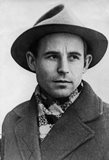 8 января130 лет со дня рождения советского филолога, историка античности, автора научно-популярных книг Соломона Яковлевича Лурье (1891-1964). «Заговорившие таблички», «Неугомонный», «Письмо греческого мальчика».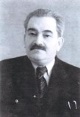 8 января75 лет со дня рождения русского поэта, переводчика Михаила Давидовича Яснова (р. 1946). Сборники стихотворений: «Детское время», «Мамонт, папонт и остальные», «Чудетство». https://yasnovmd.ru/index.php/ru/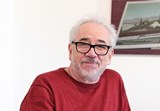 10 января125 лет со дня рождения русского советского писателя, мастера научно-популярной детской литературы Михаила Ильина (н. и. Илья Яковлевич Маршак) (1896-1953). «Горы и люди», «Преобразование планеты», «Сто тысяч почему».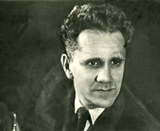 12 января145 лет со дня рождения американского писателя Джека Лондона (н. и. Джон Гриффит Чейни) (1876-1916). «Белый клык», «Мартин Иден», «Морской волк».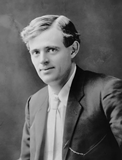 13 января90 лет со дня рождения русского писателя Аркадия Александровича Вайнера (1931-2005). «Евангелие от палача», «Петля и камень», «Эра милосердия».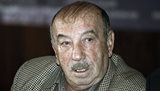 14 января135 лет со дня рождения английского детского писателя Хью (Джона) Лофтинга (1886-1947). «Доктор Дулиттл», «Кухонная энциклопедия поросенка Габ-Габа», «На закате волшебства».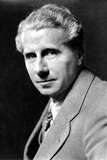 14 января110 лет со дня рождения русского писателя Анатолия Наумовича Рыбакова (н. ф. Аронов) (1911-1998). «Бронзовая птица», «Дети Арбата», «Приключения Кроша».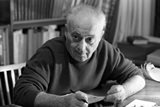 14 января 50 лет со дня рождения российской писательницы, блогера Наринэ Юрьевны Абгарян (р. 1971). «Манюня», «Семён Андреич. Летопись в каракулях», «Счастье Муры».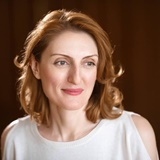 15 января130 лет со дня рождения русского поэта, прозаика, критика, переводчика Осипа Эмильевича Мандельштама (1891-1938). 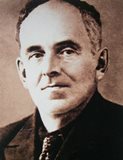 18 января40 лет со дня рождения норвежской детской писательницы Марии Парр (р. 1981). «Вафельное сердце», «Тоня Глиммердал» и т. д. 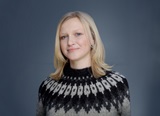 19 января90 лет со дня рождения художника-иллюстратора Наталии Николаевны Поплавской (р. 1931). Иллюстрации к книгам: Жупанин С. И. «Кукушкины сапожки»; Межелайтис Э. «Сказки моего детства»; Якобсон А. «Воробей готовит квас».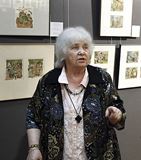 24 января245 лет со дня рождения немецкого писателя, композитора, художника Эрнста Теодора Амадея Гофмана (1776-1822). «Золотой горшок», «Крошка Цахес по прозвищу Циннобер», «Щелкунчик и мышиный король».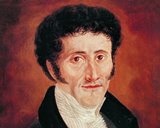 27 января120 лет со дня рождения русской писательницы Нины Михайловны Артюховой (1901-1990). «Белая коза Альба», «Светлана», сборник «Повести о детях».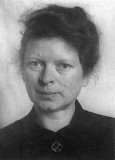 27 января115 лет со дня рождения художника-иллюстратора Наталии Георгиевны Басмановой (1906-2000). Иллюстрации к сборнику стихов русских поэтов «Славная осень».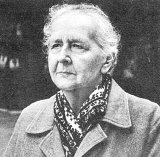 27 января40 лет со дня рождения поэтессы, переводчицы Анастасии Александровны Орловой (р. 1981), лауреата премии президента Российской Федерации в области литературы и искусства за произведения для детей и юношества 2016 года.  http://www.rodb-v.ru/writers/orlova-anastasiya/index.php 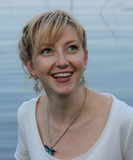 27 января195 лет со дня рождения русского писателя, публициста, критика Михаила Евграфовича Салтыкова-Щедрина (н. ф. Салтыков) (1826-1889). «Господа Головлёвы», «История одного города», «Пошехонская старина».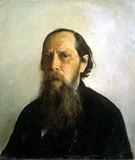 27 января100 лет со дня рождения русского писателя Ильи Афроимовича Туричина (1921-2001). «Весна сорок пятого», «Крайний случай», «Сердце солдата». 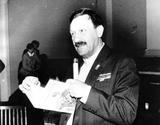 27 января130 лет со дня рождения русского писателя, общественного деятеля Ильи Григорьевича Эренбурга (1891-1967). «Буря», «Оттепель», «Люди, годы, жизнь».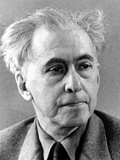 28 января90 лет со дня рождения художника-иллюстратора Анатолия Зиновьевича Иткина (р. 1931). Иллюстрации к книгам: Аксаков С. Т. «Детские годы Багрова-внука»; Верн Ж. «Пятнадцатилетний капитан»; Додж М. М. «Серебряные коньки».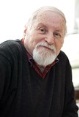 28 января180 лет со дня рождения русского историка Василия Осиповича Ключевского (1841-1911). «Русская история».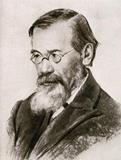 29 января155 лет со дня рождения французского писателя, общественного деятеля, ученого-музыковеда Ромена Роллана (1866-1944). «Жан-Кристоф», «Кола Брюньон», «Очарованная душа».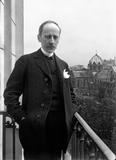 3 января 80 лет со дня рождения ростовского художника-анималиста Владимира Ивановича Бегмы (р. 1941). 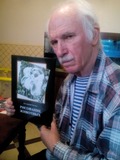 6 января75 лет со дня рождения ростовского художника-графика, заслуженного художника РФ (2005), автора современного герба Ростовской области Алексея Михайловича Курманаевского (р. 1946)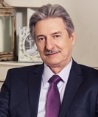 15 января115 лет со дня рождения Героя Советского Союза, Почётного гражданина Ростова-на-Дону Гукаса Карапетовича Мадояна (1906-1975). В феврале 1943 года Мадоян возглавил сводный отряд, который шесть дней удерживал в городе железнодорожный вокзал. Его имя носит одна из улиц Ростова.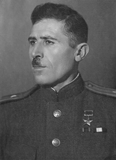 19 января110 лет со дня рождения поэта, драматурга Анатолия Владимировича Софронова (1911-1990).  Детство и юность поэта прошли в Ростовской области и Ростове-на-Дону. Его песни «Ростов-город», «Всё это было на войне», «Дон Иванович», «Дружина» не стареют. 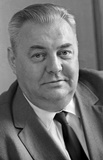  2День разгрома советскими войсками немецко-фашистских войск в Сталинградской битве (1943 год). Дата установлена ФЗ от 13.03.1995 № 32-ФЗ «О днях воинской славы и памятных датах». 2Всемирный день водно-болотных угодий. 2 февраля 1971 г. в г. Рамсар (Иран) была подписана конвенция о водно-болотных угодьях, имеющих международное значение, главным образом, в качестве местообитания водоплавающих птиц (Рамсарская конвенция). 2Международный день безопасного интернета. Отмечается в первый вторник февраля. 3Всемирный день борьбы с ненормативной лексикой. 7День зимних видов спорта. Отмечается с 2015 года. Идею учреждения этого праздника и решение отмечать его ежегодно озвучил Александр Жуков, занимавший пост Президента Олимпийского комитета России. День зимних видов спорта – праздник, посвящённый XXII зимним Олимпийским играм, которые проходили в российском городе Сочи и стали важным событием для всей страны.  8День памяти юного героя-антифашиста. Отмечается с 1964 г. в честь погибших участников антифашистских демонстраций – французского школьника Даниэля Фери (1962 г.) и иракского мальчика Фадыла Джамаля (1963 г.). 8День российской науки. В этот день в 1724 году Пётр Первый подписал указ об основании в России Академии наук. 10День памяти великого русского поэта А.С. Пушкина. (1799-1837) 14Международный день дарения книг. Отмечается в России с 2012 года и объединяет всех, кто дарит книги детям и прививает им любовь к чтению. 15День памяти о россиянах, исполнявших служебный долг за пределами Отечества. Дата установлена ФЗ от 13.03.1995 № 32-ФЗ «О днях воинской славы и памятных датах».  17День спонтанного проявления доброты - одна из недавних инициатив международных благотворительных организаций. Этот праздник имеет общемировое значение и празднуется вне зависимости от гражданства, национальности и религиозных убеждений. В России этот праздник пока ещё мало известен. В этот день, как призывают организаторы, нужно стараться быть добрым ко всем. И не просто добрым, а добрым безгранично и бескорыстно. 19День защиты морских млекопитающих. Первоначально отмечали как День Китов, который последние годы чаще стали называть Днём защиты морских млекопитающих. Отмечается этот день с 1986 года - 35 лет. 21День молодого избирателя. В Российской Федерации этот день отмечается в третье воскресенье февраля. 21Международный день родного языка. Отмечается с 2000 г. по инициативе ЮНЕСКО с целью сохранения культурных традиций всех народов. 23День защитника Отечества. Дата установлена ФЗ № 32 от 13 марта 1995 года «О днях воинской славы и памятных датах России», принятым Государственной думой и подписанным Президентом РФ Б. Н. Ельциным.   26Всемирный день неторопливости (или медлительности). Лозунг Дня - «не торопись и насладись моментом». 4 февраля45 лет со дня рождения британской писательницы Холли Вебб (р. 1976). «Мейзи Хитчинс. Загадка закрытого ящика: приключения девочки-детектива», «Мейзи Хитчинс. Секрет пролитых чернил: приключения девочки-детектива» и др. https://www.holly-webb.com/ 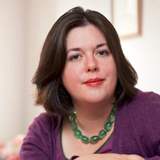 5 февраля185 лет со дня рождения русского критика и публициста Николая Александровича Добролюбова (1836-1861).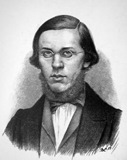 5 февраля115 лет со дня рождения русского композитора, написавшего свыше двухсот детских песен Зары Александровны Левиной (1906-1976).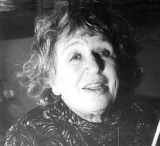 5 февраля170 лет со дня рождения русского издателя, книготорговца, просветителя Ивана Дмитриевича Сытина (1851-1934).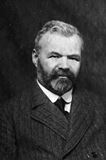 7 февраля80 лет со дня рождения русского художника, иллюстратора детских книг Светозара Александровича Острова (р. 1941). Иллюстрации к книгам: Лермонтов М. Ю. «Герой нашего времени», «Маскарад»; Линдгрен А. «Пеппи Длинныйчулок».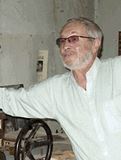 8 февраля115 лет со дня рождения художника-иллюстратора Евгения Михайловича Рачева (1906-1997). Иллюстрации к книгам: Крылов И. А. «Басни»; Пушкин А. С. «Борис Годунов», «Евгений Онегин»; «Русские сказки про зверей».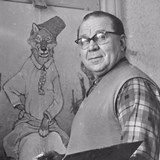 8 февраля90 лет со дня рождения русского писателя Бориса Николаевича Сергуненкова (р. 1931). «Кот белый – кот чёрный», «Конь Мотылёк», «Кувшин», «Лесная лошадь».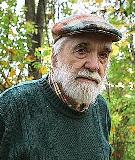 10 февраля140 лет со дня рождения русского писателя Бориса Константиновича Зайцева (1881-1972). «Дом в Пасси», «Преподобный Сергий Радонежский», «Путешествие Глеба».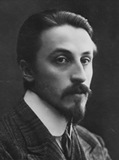 13 февраля140 лет со дня рождения английской писательницы, первой обладательницы Международной Золотой Медали имени Х. К. Андерсена (1956) Элинор Фарджон (1881-1965). «Маленькая библиотечка», «Седьмая принцесса», «Хочу Луну». http://www.rodb-v.ru/writers/English_writers_%20part_2/index.php?sphrase_id=16088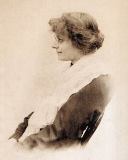 15 февраля60 лет со дня рождения художника-иллюстратора Дмитрия Александровича Трубина (р. 1961). Иллюстрации к книгам: Андерсен Х. К. «Пять сказок о любви»; Коваль Ю. И. «Недопёсок»; Усачев А. А. «Умная собачка Соня».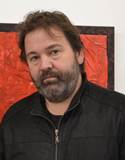 16 февраля190 лет со дня рождения русского писателя Николая Семёновича Лескова (1831-1895). «Сказ о тульском косом Левше и о стальной блохе», «Очарованный странник», «Леди Макбет Мценского уезда».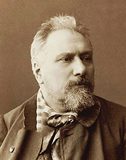 16 февраля85 лет со дня рождения русского писателя Геннадия Павловича Михасенко (1936-1994). «Ау, Завьялова», «Гладиатор дед Сергей», «Кандуарские мальчишки».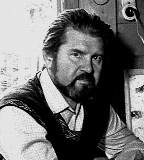 17 февраля115 лет со дня рождения русской поэтессы Агнии Львовны Барто (1906-1981). Сборники стихов: «Большая книга стихов», «Записки детского поэта», «Игрушки». http://www.rodb-v.ru/writers/barto/index.php 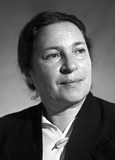 17 февраля165 лет со дня рождения французского писателя Жозефа Рони (старшего) (н. и. Жозеф-Анри Бёкс) (1856-1940). «Борьба за огонь», «Вамирэх», «Пещерный лев».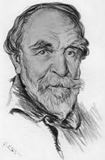 18 февраля85 лет со дня рождения  американской писательницы Джин Мари Ауэл (р. 1936). «Клан пещерного медведя», «Долина лошадей», «Охотники на мамонтов», «Путь через равнину», «Под защитой камня».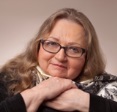 21 февраля115 лет со дня рождения художника-иллюстратора Евгения Адольфовича Кибрика (1906-1978). Иллюстрации к книгам: Пушкин А. С. «Борис Годунов»; Роллан Р. «Кола Брюньон»; Тынянов Ю. Н. «Поручик Киже».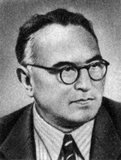 24 февраля235 лет со дня рождения немецкого филолога, фольклориста, сказочника Вильгельма Карла Гримма (1786-1859). «Детские и семейные сказки», «Немецкие предания».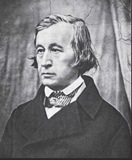 24 февраля85 лет со дня рождения художника-иллюстратора, главного редактора журнала «Весёлые картинки» Рубена Артёмовича Варшамова (1936-2000). Иллюстрации к книгам: Бонзельс В. «Приключения пчёлки Майи»; Коваль Ю. И. «Шамайка»; Лофтинг Х. «Доктор Дулитл».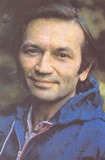 24 февраля90 лет со дня рождения израильского писателя, обладателя Международной Золотой Медали имени Х. К. Андерсена (1996) Ури Орлева (р. 1931). «Корона Дракона», «Остров на птичьей улице», «Человек с другой стороны».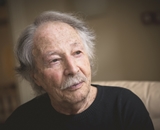 25 февраля110 лет со дня рождения русской советской писательницы Агнии Александровны Кузнецовой (н. ф. Маркова) (1911-1996). «В Чулымской тайге», «Подружки», «Честное комсомольское».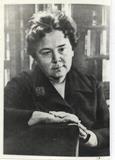 26 февраля135 лет со дня рождения художника-иллюстратора, графика Георгия Ивановича Нарбута (1886-1920). Иллюстрации к книгам: Андерсен Х. К. «Соловей»; Жуковский В. А. «Как мыши кота хоронили»; Крылов И. А. «Басни».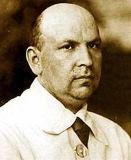 27 февраля100 лет со дня рождения русского художника, иллюстратора детских книг, режиссёра и художника-мультипликатора Евгения Тихоновича Мигунова (1921-2004). Иллюстрации к книгам: Булычёв К. «Девочка с земли»; Велтистов Е. С. «Победитель невозможного», «Приключения Электроника».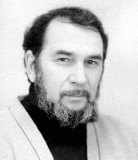 9 февраля125 лет со дня рождения художника, графика, уроженца  г. Ростова-на-Дону Владимира Ариевича Гринберга (1896-1942).                                                                                                                                                                                                                                                                                                                                                                                                                                                                                                                                                                                                                                                                                                                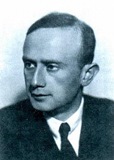 10 февраля100 лет со дня рождения ростовского скульптора Ивана Ивановича Резниченко (1921-1994). Им выполнены фигуры и горельеф  на фасаде здания ростовского цирка, скульптурные работы «Михаил Шолохов», портретная композиция «Тихий Дон» и др. 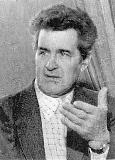 14 февраляДень освобождения Ростова-на-Дону от немецко-фашистских захватчиков (1943).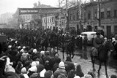 18 февраля75 лет со дня рождения ростовского журналиста и кинорежиссёра Виталия Дмитриевича Юрьева  (р. 1946). Лучшие фильмы режиссера «Русский дом под Парижем», «Иван Бунин: очень хочу домой», «Михаил Пришвин: дневники» и др.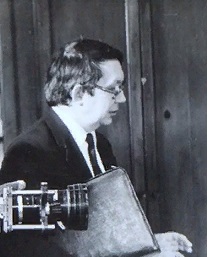 19 февраля95 лет со дня рождения писателя, уроженца посёлка Зимовники Владимира Васильевича Карпенко (1926-2005). «Тучи идут на север», «Комкор Думенко», «Врангель в Крыму».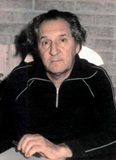  1Всемирный день гражданской обороны. В 1972 г. была создана Международная организация гражданской обороны. В России этот день отмечается с 1994 г.  1Международный день борьбы с наркоманией и наркобизнесом, наркомафией. Генеральная Ассамблея ООН провозгласила этот день Международным днём борьбы с наркоманией и незаконным оборотом наркотиков, определив тем самым всю важность проблемы и проявив свою решимость расширять международное сотрудничество для достижения цели – мирового сообщества, свободного от наркомании. 1Всемирный день кошек. Профессиональный праздник фелинологов (фелинология – наука о кошках) был утверждён в 2004 году по инициативе журнала «Кот и пёс» и Московского музея кошек.3Всемирный день чтения вслух. Проводится ежегодно в 1-ю среду марта с 2010 г. по инициативе общественной организации LitWorld. 3Всемирный день писателя. Отмечается по решению конгресса ПЕН-клуба (ПЕН-клуб — аббревиатура, образованная первыми буквами слов поэты (англ. Poets), очеркисты (англ. Essayists) и авторы новелл, романисты (англ. Novelists). По совокупности эти три буквы создают слово ручка (англ. Pen). В 1923 году в Лондоне состоялся первый международный конгресс ПЕН-клуба. 12-18 января1986 года проходил уже 48-й по счёту международный конгресс ПЕН-клуба, и именно его участники приняли решение заявить 3 марта как «Всемирный день мира для писателя» с 1986 г (35 лет).  3Всемирный день дикой природы. Генеральная Ассамблея ООН постановила провозгласить 3 марта Всемирным днём дикой природы, с целью повысить уровень осведомлённости широкой общественности в вопросах дикой фауны и флоры. 4День рождения мини-юбки. Обычно это та юбка, которая выше колен примерно на 15 сантиметров. Вообще-то, считается, что мини создал британский модельер-дизайнер Мэри Куант в 60-х. Кое-кто связывает появление этого наряда с именем французского модельера Андре Куррежа. Впрочем, как известно, с незапамятных времён короткие юбки носили танцовщицы, циркачки, гимнастки и др. 7Международный день детского телевидения и радиовещания. Отмечается ежегодно в первое воскресенье марта. Учреждён представителями Детского фонда ООН в Каннах в апреле 1994 года. 8Международный женский день. В 1910 г. на Международной конференции социалисток в Копенгагене К. Цеткин предложила ежегодно проводить День солидарности трудящихся женщин всего мира. В России отмечается с 1913 г. 9День рождения куклы Барби. Барби (её полное имя – Барбара Миллисент Робертс) впервые появилась на американской международной ярмарке игрушек 9 марта 1959 года. Сейчас этот день отмечается как её день рождения. 9Всемирный день ди-джея. Отмечается ежегодно. Его учредителем стала ЮНЕСКО в 2002 году.  14Всероссийский день православной книги.  25.12.2009 года Священный Синод Русской Православной Церкви по инициативе Святейшего Патриарха Московского и всея Руси Кирилла учредил ежегодный день православной книги, приурочив его к дате выпуска первой на Руси печатной книги Ивана Фёдорова «Апостол», вышедшей в свет в марте 1564 г. 14Международный день числа «Пи». Праздник учредили в 1988 году в Сан-Франциско. Первые торжества прошли в научно-популярном музее Эксплораториум. 14Международный день действий в защиту рек, воды и жизни. Отмечается по инициативе общественной организации «Международная сеть рек» (США). «За реки, воду и жизнь» – девиз этого дня. Впервые этот день отмечался в 1998 году. 15Международный день защиты бельков. Был установлен по инициативе Международного Фонда Защиты Животных IFAW. Бельки – детёныши гренландского тюленя – являются объектом охоты уже многие десятилетия, прежде всего, из-за своего прекрасного меха. 17Международный день счастья. Отмечается с 2012 года по решению ООН. 18День воссоединения Крыма с Россией. На территории Республики Крым этот день является праздничным и выходным согласно республиканскому закону №80-ЗРК/2015 от 3 марта 2015 года. 21Всемирный день поэзии. Отмечается по решению ЮНЕСКО с 1999 г.  21День Земли – 50 лет. Дата выбрана и официально утверждена в 1971 году ООН для Дня Земли именно потому, что на это время выпадает день весеннего равноденствия, когда меняется биологический ритм планеты, и она переходит на новый виток своего развития, когда происходит пробуждение природы и её обновление. В обращении ООН говорится: «День Земли – это специальное время, которое предназначено, чтобы привлечь внимание всех людей к осознанию планеты Земля как их общего дома, ощутить нашу всеземную общность и взаимную зависимость друг от друга». 21Всемирный день леса. Эта дата празднуется в день весеннего равноденствия в Северном полушарии, которое по традиции считается первым днём весны и является символом новой жизни и новых начинаний. 22Всемирный день водных ресурсов. Ежегодно в мире отмечается этот день. Идея его проведения впервые прозвучала на Конференции ООН по охране окружающей среды и развитию (ЮНСЕД), которая состоялась в 1992 году в Рио-де-Жанейро. 22День Балтийского моря – 35 лет. Решение о ежегодном праздновании Дня Балтийского моря было принято в 1986 году на 17-м заседании Хельсинкской Конвенции. А дата 22 марта выбрана в связи с тем, что в этот день в 1974 году была подписана сама эта конвенция.  22-28Неделя детской и юношеской книги. Первые «Книжные именины» прошли в 1943 г. по инициативе Л. Кассиля в Москве, повсеместно стали проводится с 1944 г. 22-28Неделя музыки для детей и юношества. 25День работника культуры РФ. Установлен Указом Президента РФ 27.08.2007 г. № 1111. 27Международный день театра – 60 лет. Установлен в 1961 г. IX конгрессом Международного института театра. 27Час Земли. Ежегодное международное событие, проводимое Всемирным фондом дикой природы WWF. Проводится в последнюю субботу марта. 30День защиты Земли. Этот праздник призван заставить человечество задуматься о том, что благодаря личной заинтересованности и обдуманным поступкам каждого конкретного человека можно защитить и приумножить природное богатство планеты Земля.4 марта115 лет со дня рождения американского писателя, обладателя Международной Золотой Медали им. Х. К. Андерсена (1962) Мейндерта Дейонга (1906-1991). «Большой гусь и маленькая белая утка», «Колесо на крыше», «Последняя маленькая кошка».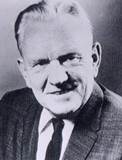 5 марта115 лет со дня рождения русского писателя Николая Владимировича Богданова (1906-1989). «Легенда о московском Гавроше», «Партия свободных ребят», «Чудесники».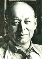 8 марта115 лет со дня рождения русского кинорежиссёра-сказочника Александра Артуровича Роу (1906-1973). Кинофильмы: «Варвара-краса, длинная коса», «Морозко», «Огонь, вода и медные трубы».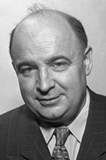 12 марта85 лет со дня рождения американской писательницы, обладательницы Международной Золотой Медали им. Х. К. Андерсена (1992) Вирджинии Гамильтон (Хэмильтон) (1936-2002). «Давние истории о Джаду», «Зили», «Летучий народ».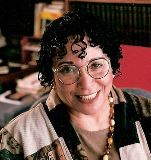 13 марта85 лет со дня рождения русского писателя Геннадия Николаевича Машкина (1936-2005). «Наводнение», «Родительский день», «Синее море, белый пароход».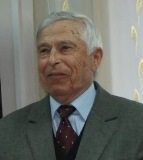 14 марта135 лет со дня рождения художника-иллюстратора Владимира Андреевича Фаворского (1886-1964). Иллюстрации к книгам: Пушкин А. С. «Домик в Коломне»; Толстой Л. Н. «Рассказы о животных».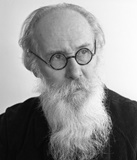 18 марта65 лет со дня рождения русского художника, иллюстратора детских книг Евгения Абрамовича Антоненкова (р. 1956). Иллюстрации к книгам: Милн А. А. «Винни-Пух все-все-все»; Мориц Ю. П. «Двигайте ушами»; Родари Д. «Приключения Чиполлино».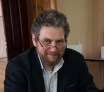 20 марта130 лет со дня рождения художника-иллюстратора Веры Владимировны Хлебниковой (1891-1941). Иллюстрации к книге Бианки В. В. «Первая охота».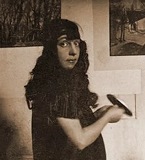 26 марта85 лет со дня рождения художника-иллюстратора Бориса Васильевича Власова (1936-1981). Иллюстрации к книгам: Дойль А. К. «Голубой карбункул», «Записки о Шерлоке Холмсе»; Скотт В. «Айвенго».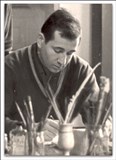 2 марта95 лет со дня рождения донского писателя Алексея Абрамовича Коркищенко (1926-2009). «За жёлтым ериком», «Полосатые чудаки», «Внуки красного атамана», «Старая лошадь Зина». http://www.rodb-v.ru/literary-ethnography/modern_writers/korkienko/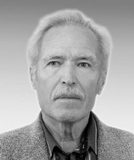 3 марта100 лет со дня рождения участника Великой Отечественной войны и штурма Рейхстага Алексея Прокофьевича Береста (1921-1970). Жил в Ростове-на-Дону. 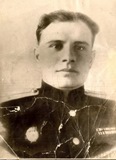 4 марта120 лет со дня рождения художника-иллюстратора Константина Павловича Ротова (1901-1959). Иллюстрации к книгам: Лагин Л. И. «Старик Хоттабыч»; Михалков С. В. «Девчонкам и мальчишкам», «Дядя Стёпа»; Некрасов А. С. «Приключения капитана Врунгеля». http://www.rodb-v.ru/literary-ethnography/donskie-khudozhniki-illyustratory/konstantin-pavlovich-rot... 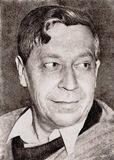 20 марта105 лет со дня рождения донского писателя Петра Васильевича Лебеденко (1916-2003). «Сказки Тихого Дона», «Доброе сердце дороже красоты», «Шхуна «Мальва». http://www.rodb-v.ru/literary-ethnography/modern_writers/lebedenk/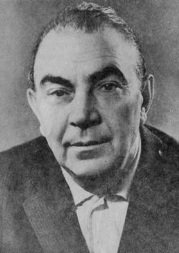 27 марта135 лет со дня рождения русского писателя-юмориста, театрального критика Аркадия Тимофеевича Аверченко (1881-1925). В 1918 году жил в Ростове, сотрудничал  в газете «Приазовский край». Сборники рассказов: «Бритва в киселе», «Осколки разбитого вдребезги», «Руководство для лентяев». http://arkadiyaverchenko.ru/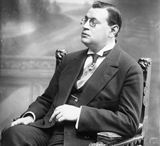  1День смеха. Праздник отмечается во многих странах мира. 1Международный день птиц – 115 лет. В 1906 г. была подписана Международная конвенция об охране птиц. 1День пробуждения домового. Древние славяне верили, что домовой на зиму впадал в спячку и просыпался, когда уже весна полностью вступала в свои права. Со временем, про встречу весны и умасливание домового все забыли, но традиция шутить, разыгрывать и обманывать в этот день осталась. 2Международный день детской книги. Отмечается с 1967 г. в день рождения Х. К. Андерсена по решению Международного совета по детской книге (IBBY). 3День рождения мобильного телефона. Учреждён в 1973 г. 4Всемирный день крысы. Ежегодно, начиная с 2003 года, отмечается необычный праздник – Всемирный день крысы, придуманный для привлечения внимания к этому неординарному животному и призванный объединить любителей декоративных крыс по всему миру. 6Всемирный день мультфильмов. Учреждён в 2002 году Международной ассоциацией анимационного кино и празднуется во всём мире. Аниматоры со всего земного шара обмениваются программами фильмов и устраивают просмотры для благодарной публики. 7Всемирный день здоровья. Отмечается с 1948 г. по решению Всемирной Ассамблеи Здравоохранения ООН. 7День рождения Рунета. Отмечается всеми пользователями русскоязычного интернета.  8День российской анимации. Отмечается с 1912 года, когда состоялась премьера первого российского мультипликационного фильма – «Прекрасная Люканида». 11Международный день освобождения узников фашистских концлагерей. Памятная дата установлена в память об интернациональном восстании узников концлагеря Бухенвальд, произошедшем 11 апреля 1945 года. 12День космонавтики. Дата установлена ФЗ от 13 марта 1995 г. № 32-ФЗ «О днях воинской славы и памятных датах России». 12Всемирный день авиации и космонавтики. Международный день полёта человека в космос. 13Всемирный день рок-н-ролла. Праздник единомышленников, для которых рок-н-ролл стал не только музыкой, а стилем и образом жизни.  13День мецената и благотворителя. Ежегодно отмечается в России. Дата праздника связана с днём рождения Гая Цильния Мецената (Gaius Cilnius Maecenas, 13 апреля 70 года до н.э. – 8 год до н.э.) – известного римского аристократа, покровителя художников, артистов, музыкантов. От его имени, произошло и нарицательное слово «меценат». 15Всемирный день культуры. Отмечается с 1935 г. в день подписания Международного договора – Пакта Мира, или Пакта Рериха. 15День экологических знаний – 25 лет. В нашей стране этот праздник отмечается с 1996 года по инициативе общественных природоохранных организаций. Основная цель этого дня – продвижение экологических знаний и формирование экологической культуры населения, информирование общественности о состоянии дел в области экологической безопасности и о состоянии окружающей среды, а также воспитание и подготовка гражданина, умеющего мыслить экологически.  17Международный день цирка. Ежегодно в третью субботу апреля всё мировое цирковое сообщество и любители этого удивительного искусства отмечают это праздник. 18День победы русских воинов князя Александра Невского над немецкими рыцарями на Чудском озере (Ледовое побоище, 1242 год). Дата установлена ФЗ от 13 марта 1995 г. № 32-ФЗ «О днях воинской славы и памятных датах России».  18Международный день памятников и исторических мест. Отмечается с 1984 года по решению ЮНЕСКО. 19День подснежника. Свою историю он ведёт из Англии, где был учреждён в 1984 году. Поскольку в Великобритании цветение подснежников приходится на середину апреля, то и данный праздник был приурочен к этому периоду — началу весны и тёплых солнечных дней.19-25Весенняя неделя добра. Проводится с 1979 г. в третью или четвёртую неделю апреля. 22Международный день Земли. Отмечается с 1990 г. по решению ЮНЕСКО с целью объединения людей в деле защиты окружающей среды. 22Марш парков. Международная крупномасштабная природоохранная акция, которая проводится ежегодно и носит общественный характер, объединяя всех неравнодушных людей вокруг идеи поддержки охраняемых природных территорий (заповедников, национальных парков, заказников и памятников природы). 23Всемирный день книги и авторского права. Отмечается с 1969 г. по решению ЮНЕСКО. 23День велосипедиста. Отмечается с 2007 года в России. В 1801 году крепостной Е. Артамонов изобрёл конструкцию, которая считается прообразом современного велосипеда и совершил на ней пробег из с. Верхотурье в Москву. 24Международный день солидарности молодёжи. По решению Всемирной федерации демократической молодёжи отмечается в этот день. Впервые праздник был отмечен в 1957 году. 24Всемирный день защиты лабораторных животных. Учреждён Международной Ассоциацией против болезненных экспериментов на животных (ИнтерНИЧ) в 1979 году и поддержан ООН. 25Всемирный день породнённых городов проводится ежегодно в последнее воскресенье апреля по решению Всемирной федерации породнённых городов, основанной в 1957 году. 26День участников ликвидации последствий радиационных аварий и катастроф и памяти жертв этих аварий и катастроф. Дата установлена ФЗ от 13 марта 1995 г. № 32-ФЗ «О днях воинской славы и памятных датах России». 27День российского парламентаризма. Дата установлена ФЗ от 13 марта 1995 г. № 32-ФЗ «О днях воинской славы и памятных датах России». 28День борьбы за права человека от химической опасности или день химической безопасности. Поводом для учреждения данного Дня послужили, трагические события, произошедшие в 1974 году на заводе химического оружия в Новочебоксарске (Чувашия).1 апреля95 лет со дня рождения американской писательницы Энн Маккефри (1926-2011). «Всадники Перна», «Сага о живых кораблях».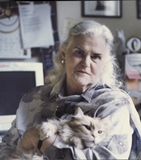 2 апреля60 лет со дня рождения русского писателя Александра Геннадиевича Щёголева (р. 1961). «Клетка для буйных», «Программируемый мальчик».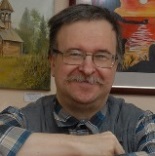 3 апреля90 лет со дня рождения русской писательницы Татьяны Николаевны Поликарповой (р. 1931). «Две берёзы на холме», «Листья будущего лета», «Питкин, Кис и Хозяйка».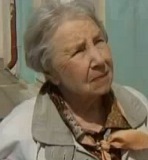 6 апреля135 лет со дня рождения русского художника, иллюстратора детских книг Константина Васильевича Кузнецова (1886-1943). Иллюстрации к книгам: Барто А. Л. «Игрушки»; Маршак С. Я. «Сказка о глупом мышонке»; Паустовский К. Г. «Жильцы старого дома».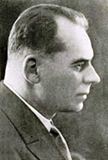 6 апреля180 лет со дня рождения русского поэта Ивана Захаровича Сурикова (1841-1880). «В степи», «Рябина».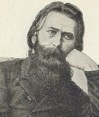 12 апреля90 лет со дня рождения русского писателя Виталия Титовича Коржикова (1931-2007). «Веселое мореплавание Солнышкина», «Добрая дорога», «Коготь динозавра». 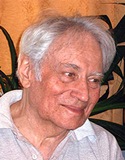 13 апреля115 лет со дня рождения ирландского писателя, лауреата Нобелевской премии (1969) Сэмюэля Беккета (1906-1989). Романы: «Мерфи», «Моллой», «Мэлон умирает».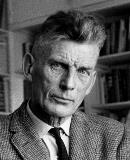 14 апреля60 лет со дня рождения русской художницы, иллюстратора детских книг Юлии Валентиновны Гуковой (р. 1961). Иллюстрации к книгам: Баум Ф. «Великий чародей страны Оз»; Кэрролл Л. «Алиса в Стране чудес». https://www.gukova.ru/rus/about/2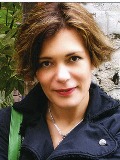 15 апреля135 лет со дня рождения русского поэта Николая Степановича Гумилёва (1886-1921).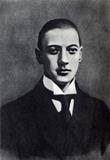 15 апреля95 лет со дня рождения русской поэтессы Эммы Эфраимовны Мошковской (1926-1981). Книги стихов: «Дождик вышел погулять», «Зоопарк», «Какие бывают подарки».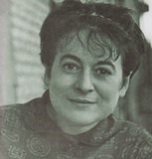 16 апреля100 лет со дня рождения русского писателя Юрия Ивановича Ермолаева (1921-1996). «Веселый спектакль», «Дом отважных трусишек», «Капля дёгтя и полмешка радости».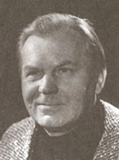 17 апреля110 лет со дня рождения французского писателя Эрве Базена (н. и. Жан Пьер Мари Эрве-Базен) (1911-1996). Трилогия «Семья Резо», «И огонь пожирает огонь», «Ради сына».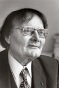 19 апреля85 лет со дня рождения русского поэта, прозаика, переводчика Юрия Наумовича Кушака (1936-2016). «Будь здоров, пушистый!», «Где зимуют радуги», «Дом друзей».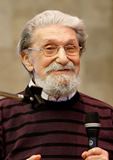 19 апреля110 лет со дня рождения русского писателя Георгия Мокеевича Маркова (1911-1991). «Сибирь», «Строговы», «Соль земли».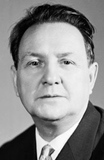 21 апреля205 лет со дня рождения английской писательницы Шарлотты Бронте (1816-1855). «Городок», «Джен Эйр», «Учитель».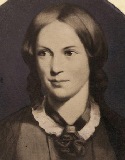 23 апреля90 лет со дня рождения русского художника, иллюстратора детских книг Вениамина Николаевича Лосина (1931-2012). Иллюстрации к книгам: Гайдар А. П. «Сказка о Военной Тайне, о Мальчише-Кибальчише и его твердом слове»; Драгунский В. П. «Денискины рассказы». 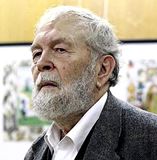 23 апреля130 лет со дня рождения русского композитора, пианиста Сергея Сергеевича Прокофьева (1891-1953). Симфоническая сказка «Петя и волк».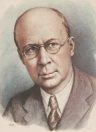 29 апреля105 лет со дня рождения русского писателя, критика, литературоведа, библиографа Евгения Павловича Брандиса (1916-1985). «От Эзопа до Джанни Родари: Зарубежная литература в детском и юношеском чтении», «Путешествие в страну фантастики», «Рядом с Жюлем Верном».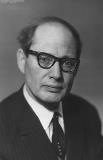 30 апреля95 лет со дня рождения русского советского писателя, популяризатора научных знаний Юрия Дмитриевича Дмитриева (н. ф. Эдельман) (1926-1989). «Домашние животные», «Млекопитающие», «Соседи по планете».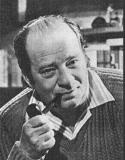 15 апреля100 лет областной общественно-политической газете «Наше время».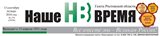  1Праздник Весны и Труда. Первое мая, День международной солидарности трудящихся праздновался в Российской империи с 1890 г. В Российской Федерации отмечается как Праздник Весны и Труда с 1992 г. 3День Солнца. Отмечается по решению ЮНЕСКО с 1994 г. 3Всемирный день свободы печати – 30 лет. Отмечается по решению ЮНЕСКО с 1991 г. 5Международный день борьбы за права инвалидов. В этот день люди с ограниченными возможностями здоровья из 17 стран, одновременно провели первый общеевропейский день борьбы за равные права и против дискриминации инвалидов. 7День радио. Праздник работников всех отраслей связи (1945). 7День создания Вооруженных Сил Российской Федерации. Отмечается с 1992 г. 8Всемирный день мигрирующих птиц. Отмечается во вторую субботу мая. 9День Победы советского народа в Великой Отечественной войне 1941-1945 годов   (1945 год). Дата установлена ФЗ от 13 марта 1995 г. № 32-ФЗ «О днях воинской славы и памятных датах России». 12День экологического образования – 30 лет. Праздник, цель которого – актуализация экологических знаний во всех науках и всех сферах человеческой деятельности, был учреждён в 1991 году. 14Всероссийский день посадки леса. Впервые был отмечен 14 мая 2011 года — именно 2011 год был провозглашён ООН Международным Годом Леса. 15Международный день семьи. Отмечается по решению ООН с 1994 г. 15Международный день климата. Учреждение этого неофициального экологического праздника стало ответом на призыв метеорологов защищать климат как важный ресурс, влияющий на благосостояние нынешних и будущих поколений. 16День биографов. В этот день в 1763 году в одном из магазинов Лондона произошла первая встреча автора «Толкового словаря английского языка» Сэмюэла Джонсона со своим будущим биографом Джеймсом Босуэлом. 16День памяти умерших от СПИДа. Каждое третье воскресенье мая во всём мире вспоминают людей, пострадавших и умерших от чумы двадцатого века – СПИДа.  17Международный день детского телефона доверия. Инициатива отмечать этот день принадлежит Международному объединению детских телефонов доверия, которое официально признано Комитетом по правам ребенка ООН и включает в себя представительства более 150 стран мира. Представителем России в этой организации является Национальный фонд защиты детей от жестокого обращения (с 2007 года). Общероссийский телефон доверия для детей, подростков и их родителей 8-800-2000-122. 18Международный день музеев. Отмечается с 1977 г. по решению Международного совета музеев. 20День Волги.  Волга – одна из крупнейших рек не только в России, но и в Европе. Её протяжённость составляет 3,7 тысячи километров. Площадь бассейна, занимающего восемь процентов территории России, – 1,5 миллиона квадратных километров. В Поволжье расположена почти половина всех сельхозугодий и промышленных предприятий страны. Ежегодно по Волге стекает порядка 250 кубических километров воды. 21Международный день космоса. Впервые об этом празднике объявил в 1998 году из космоса американский астронавт Э. Томас, который в тот момент присутствовал на борту орбитальной станции «Мир». 22Международный день биологического разнообразия – 20 лет. Отмечается ежегодно с 2001 года. 23Всемирный день черепахи. Отмечается с 2000 года. 24День славянской письменности и культуры – 35 лет. Отмечается с 1986 г. в честь славянских просветителей Кирилла и Мефодия. 24Европейский День парков. С 2000 года Европейским сообществом принято решение проводить Европейский День парков. Эта дата была выбрана не случайно, именно 24 мая 1909 года в Швеции был создан первый из девяти Европейских Национальных Парков. 25День нерпёнка. На берегах Байкала отмечают один из самых трогательных экологических праздников – День нерпёнка. 25День филолога. Ежегодно 25 мая в России отмечается эта дата, которая является профессиональным праздником для всех, кто так или иначе связан с филологией – выпускникам и преподавателям филологических факультетов, учителям русского языка и литературы.27Общероссийский день библиотек. Установлен Указом Президента РФ от 17.05.1995 г. в честь основания 27 мая 1795 г. первой в России государственной общедоступной библиотеки, ныне Российской национальной библиотеки (РНБ). 29Европейский день соседей.  Праздник был основан в 2000 году в Париже и отмечается ежегодно в последнюю пятницу мая. Основателем этого праздника-мероприятия является француз Атаназ Перифан, который ещё в 1990 году с друзьями создал ассоциацию «Parisd'Amis» в 17-м округе Парижа, с целью укрепления социальных связей и мобилизации людей для борьбы с изоляцией. Участники ассоциации собирали вещи и средства для соседей, оказавшихся в трудной жизненной ситуации, помогали людям в поиске работы и т. п. 31Всемирный день без табака. Провозглашён в 1988 году Всемирной организацией здравоохранения (ВОЗ) на 42 сессии Всемирной ассамблеи здравоохранения (резолюция № WHA42.19). 31Всемирный день блондинок – 15 лет. Блондинки отметили эту дату впервые в 2006 году, а именно – решили воздать себе по заслугам и стать лауреатками эксклюзивной премии – «Бриллиантовая шпилька» (это первая специальная премия для блондинок).1 мая95 лет со дня рождения русского журналиста, писателя, драматурга, популяризатора научных знаний Майлена Ароновича Константиновского (1926-2002). «Почему вода мокрая», «Почему Земля — магнит?», «Кто рисует на экране».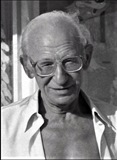 3 мая70 лет со дня рождения русской писательницы, публициста, телеведущей Татьяны Никитичны Толстой (р. 1951). «Та самая Азбука Буратино».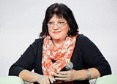 5 мая175 лет со дня рождения польского писателя, лауреата Нобелевской премии по литературе (1905) Генрика (Генриха) Иосифовича Сенкевича (1846-1916). «За хлебом», «Няня», «Янек-музыкант».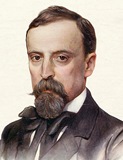 10 мая70 лет со дня рождения русского художника, иллюстратора детских книг Михаила Абрамовича Бычкова (р. 1951). Иллюстрации к книгам: Гоголь Н. В. «Невский проспект»; Маршак С. Я. «Рассказ о неизвестном герое»; Олеша Ю. К. «Три толстяка»; Перро Ш. «Волшебные сказки».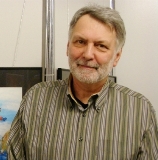 12 мая100 лет со дня рождения канадского писателя, биолога, этнографа Фарли Мак-Гилла Моуэта (1921-2014). «Не кричи: «Волки!», «Проклятие могилы викинга», «Шхуна, которая не желала плавать».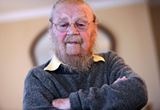 13 мая800 лет со дня рождения государственного деятеля и полководца князя Александра Невского (1221-1263).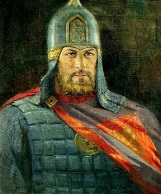 15 мая165 лет со дня рождения американского писателя, сказочника Лаймена Фрэнка Баума (1856-1919). «Волшебник страны Оз», «Пропавшая принцесса», «Путешествие в страну Оз», «Сказки страны Оз».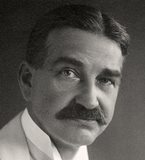 15 мая130 лет со дня рождения русского писателя, драматурга Михаила Афанасьевича Булгакова (1891-1940). «Белая гвардия», «Мастер и Маргарита», «Театральный роман».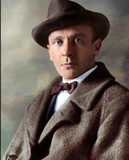 15 мая 70 лет со дня рождения английского писателя Дэвида Алмонда (1951-). «Скеллиг», «Глина», «Мальчик, который плавал с пираньями». http://www.rodb-v.ru/fantasticheskaya-vselennaya/david_almond/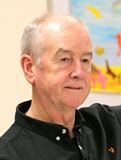 18 мая135 лет со дня рождения русского советского писателя-фантаста Григория Борисовича Адамова (н. ф. Гибс) (1886-1945). «Изгнание владыки», «Победители недр», «Тайна двух океанов».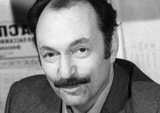 20 мая110 лет со дня рождения нидерландской писательницы, обладательницы Международной Золотой Медали им. Х. К. Андерсена (1988) Анни (Анна Мария Гертруда) Шмидт (1911-1995). «Ведьмы и все прочие», «Виплала», «Мурли».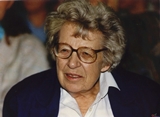 23 мая105 лет со дня рождения русской писательницы Сусанны Михайловны Георгиевской (1916-1974). «Галина мама», «Дважды два – четыре», «Колокола».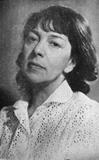 26 мая130 лет со дня рождения народного художника РСФСР, иллюстратора детских книг, члена корреспондента Академии художеств СССР Владимира Васильевича Лебедева (1891-1967). Иллюстрации к книгам: Киплинг Р. «Слоненок»; Маршак С. Я. «Тихая сказка», «Цирк».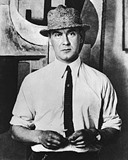 29 мая115 лет со дня рождения английского писателя Теренса Хэнбери Уайта (1906-1964). «Царица воздуха и тьмы», «Рыцарь, совершивший проступок», «Свеча на ветру», «Книга Мерлина».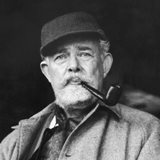 31 мая95 лет со дня рождения немецкого писателя, обладатель Международной Золотой Медали им. Х. К. Андерсена (1968) Джеймса Крюса (1926-1997). «Мой прадед, герой и я», «Тим Талер, ил Проданный смех».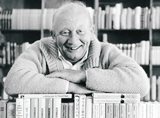 23 мая145 лет назад в Таганроге открылась первая общедоступная библиотека (1876). Ныне Таганрогская центральная публичная городская библиотека имени А. П. Чехова.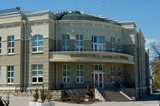 23 мая85 лет Ростовскому дворцу пионеров (1936). Он был в числе самых первых подобных учреждений в стране. В 1991 году стал Дворцом творчества детей и молодежи.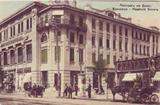 30 мая85 лет со дня рождения ростовского писателя, поэта, журналиста, члена Союза писателей России Анатолия Ивановича Гриценко (1936-2007). Сборники стихов: «Роса полей», «Желтобровое поле», «Над порогом моим», «Проталины», «Все от любви», «Эхо разлук»; книга для детей «Сказка о Старом Адмиралтейском Якоре». 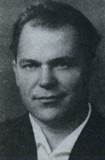  1Международный день защиты детей. Учреждён в 1949 г. на Московской сессии совета Международной демократической федерации женщин. 1Всемирный день молока – 20 лет. Отмечается с 2001 года по предложению Продовольственной и сельскохозяйственной организации ООН. 2День здорового питания и отказа от излишеств в еде – 10 лет. Впервые отметили в 2011 году как альтернативный русский ответ американскому «дню обжорства» – Национальному дню, когда можно есть то, что хочется. Праздник напоминает о том, что ежедневное питание требует внимания и осознанности. Уже банальной стала фраза: «Мы – то, что мы едим». 4Международный день невинных детей – жертв агрессии. По решению ООН отмечается с 1983 г. в годовщину налёта израильской авиации на Бейрут и ряд других населённых пунктов Ливана, 4 июня 1982 года, ещё до начала вторжения, в результате которого погибло 60 человек, в том числе и дети. 5Всемирный день окружающей среды. Отмечается по решению ООН с 1972 г. 5День эколога. В России был учреждён Указом Президента РФ от 21.07. 2007 года № 933 по инициативе Комитета по экологии Государственной думы РФ. 5День создания Государственной службы карантина растений в России – 90 лет. В 1931 году при Народном Комиссариате земледелия СССР была создана единая Государственная карантинная служба. Эта дата и считается днём создания Государственной службы карантина растений в России. 6Пушкинский день России. Учреждён Указом Президента РФ от 21.05.1997 г. № 506 «О 200-летии со дня рождения А. С. Пушкина и установлении Пушкинского дня России». 6День Русского языка – 10 лет. Учреждён указом Президента РФ от 06.06.2011 г. № 705 «О дне Русского языка». 7Международный день очистки водоёмов. Главное событие этого дня – масштабный субботник. Он с 1995 года проводится во многих странах мира под эгидой профессиональной Ассоциации дайвинг-инструкторов. На территории России Международный день очистки водоёмов появился на восемь лет позже, чем во всём мире, – в 2003 году. Изменилась и дата его проведения. За границей мероприятие проходит в начале осени, а в России, где во многих регионах климатические условия более суровые, – в первое воскресенье июня. Это официальная дата, но иногда субботник может полностью захватывать первые выходные июня. 8Всемирный день океанов. Официально учреждён Генеральной Ассамблеей ООН 12 февраля 2009 года (резолюция № A/RES/63/111). Решение о ежегодном проведении 8 июня Всемирного дня океанов было принято по инициативе Канады на Всемирном саммите ООН по устойчивому развитию в Рио-де-Жанейро в 1992 г. Начиная с 1993 г., этот день отмечался неофициально во многих странах мира. 9Международный день друзей. Этот праздник основан именно для того, чтобы, независимо от жизненных обстоятельств и различных перипетий, мы напомнили своим друзьям о том, как они важны для нас, чтобы порадовали их. Хотя история умалчивает, кем и когда этот неофициальный праздник был учреждён, это не лишает его популярности. 12День России. Отмечается ежегодно с 1992 года (нерабочий день с 1991 года) в день принятия Декларации о государственном суверенитете РСФСР (12 июня 1990 года). Отмечается с 1991 года. Объявлен государственным праздником Указом Президента РФ в 1994 г.  12Всемирный день действий за устранение детского труда. Отмечается ежегодно по решению сессии Генеральной конференции Международной организации труда (МОТ), состоявшейся 3-20 июня 2002 года. 12Всемирный день вязания на публике. Отмечается каждую вторую субботу июня с 2005 года. Впервые прошёл в Париже. Придумала эту забаву, ставшую традицией, любительница вязания Даниэль Лендес. Проходит он необычно: все, кто любит вязать спицами или крючком, собираются в каком-нибудь общественном месте – в парке, в сквере, в кафе – и предаются своему любимому занятию. 13День швейной машинки. Праздник неофициальный, но отмечаемый специалистами, и неразрывно связанный с историей появления этого изобретения, ставшего частью промышленной революции и позволившего сделать переворот не только в сфере лёгкой промышленности, но и в быту большинства домохозяек. 15День создания юннатского движения. 15 июня 1918 г. в городе Москве было открыто первое внешкольное учреждение для юных любителей природы.  15Всемирный день ветра. Инициаторами создания столь необычного на первый взгляд праздника стали Европейская ассоциация ветроэнергетики и Всемирный совет по энергии ветра. Цель его проведения – привлечение внимания общественности к огромному потенциалу ветроэнергетики. 17Всемирный день по борьбе с опустыниванием и засухой. Отмечается с 1995 года (25 лет). Установлен на 49-ой сессии Генеральной Ассамблеи ООН (Резолюция № № A/RES/49/115 от 30 января 1995 года). Дата этого Всемирного дня была выбрана в знак годовщины принятия конвенции по борьбе с опустыниванием. 19Всемирный день детского футбола. Учредила этот праздник ООН, для привлечения молодежи к спорту. Отмечается он на основании соглашения между Детским фондом ООН /UNIC-EF/ и ФИФА, подписанного в 2001 г.  19Международный день прогулки. Весьма необычный праздник и весьма актуальный для людей, живущих в бешеном ритме современного мира. Интернет указывает на две даты его празднования – 15 или 19 июня. Вторая – наиболее распространена. 20Всемирный день защиты слонов в зоопарках. Впервые Всемирный день защиты слонов в зоопарках был отмечен в 2009 году, активисты движения определили свои основные задачи, главная из которых – освобождение всех слонов мира из неволи. С тех пор этот день отмечается ежегодно. 22День памяти и скорби – день начала Великой Отечественной войны (1941 год) – 80 лет. Дата установлена ФЗ от 13 марта 1995 г. № 32-ФЗ «О днях воинской славы и памятных датах России». 23Международный Олимпийский день. Отмечается по инициативе Международного Олимпийского комитета с 1948 года. 23День балалайки – международный праздник музыкантов-народников. Впервые этот день отметили в 2008 году. Начиная с 2010 года в Крыму проходит фестиваль в честь праздника.  25День дружбы и единения славян.  Этот праздник был учреждён в 90-х годах XX в., чтобы разные ветви славянских народов помнили о своих исторических корнях, стремились сохранить свою культуру и многовековую связь друг с другом. Он появился как следствие распада СССР, когда образовалось больше независимых славянских государств, и возникла необходимость в налаживании дружественных и партнёрских отношений в новых условиях. 26Международный день борьбы с наркоманией и незаконным оборотом наркотиков. В 1987 году Генеральная Ассамблея ООН постановила ежегодно отмечать этот день в знак выражения своей решимости усиливать деятельность и сотрудничество для достижения цели создания международного общества, свободного от злоупотребления наркотиками. 27День молодёжи в России.  Отмечается с 1993 г. 29День партизан и подпольщиков. Дата установлена ФЗ от 13 марта 1995 г. № 32-ФЗ «О днях воинской славы и памятных датах России».4 июня200 лет со дня рождения русского поэта, переводчика Аполлона Николаевича Майкова (1821-1897). «Весна», «Колыбельная песня», «Летний дождь», «Румяный парус».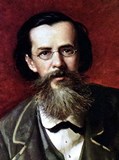 8 июня105 лет со дня рождения русского поэта, переводчика Георгия Афанасьевича Ладонщикова (1916-1992). «В мастерской бобрёнка», «В реке и над рекой», «Едем на дачу», «Играйте вместе».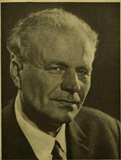 11 июня210 лет со дня рождения русского литературного критика, публициста Виссариона Григорьевича Белинского (1811-1848). «Взгляд на русскую литературу», «О детской литературе», «Сочинения Александра Пушкина».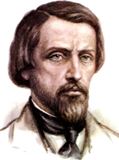 12 июня205 лет со дня рождения художника-иллюстратора Петра Михайловича Боклевского (1816-1897). Иллюстрации к книгам: Гоголь Н. В. «Мёртвые души», «Ревизор»; Достоевский Ф. М. «Преступление и наказание».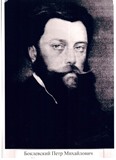 14 июня210 лет со дня рождения американской писательницы Гарриет Бичер-Стоу (1811-1896). «Хижина дяди Тома».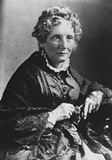 14 июня130 лет со дня рождения русского писателя, переводчика Александра Мелентьевича Волкова (1891-1977). «Волшебник изумрудного города», «Семь подземных королей», «Урфин Джюс и его деревянные солдаты».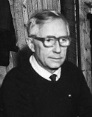 16 июня80 лет со дня рождения художника-иллюстратора Юрия Арсеньевича Ващенко (р. 1941). Иллюстрации к книгам: Кэрролл Л. «Приключения Алисы в Стране чудес»; Старикович С. Ф. «Почему у белого пуделя чёрный нос»; Сеф Р. С. «Ключ от сказки».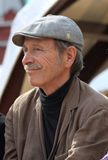 17 июня110 лет со дня рождения русского писателя Виктора Платоновича Некрасова (1911-1987). «В окопах Сталинграда», «Маленькая печальная повесть», «Написано карандашом».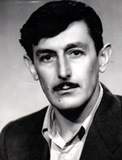 17 июня115 лет со дня рождения русского художника, иллюстратора детских книг Георгия Евлампиевича Никольского (1906-1973). Иллюстрации к книгам: Аксаков С. Т. «Рассказы о родной природе»; Ганейзер Г. Е. «География в картинках»; Соколов-Микитов И. С. «Год в лесу».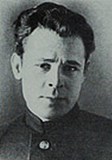 19 июня90 лет со дня рождения русского художника, иллюстратора детских книг Александра Георгиевича Траугота (р. 1931). Г. А. В. Траугот – общая подпись, под которой публиковалась книжная графика трёх художников: Георгия Николаевича Траугота и его сыновей Александра и Валерия. Иллюстрации к книгам: А. С. Пушкин «Полтава», «Дубровский», «Маленькие трагедии»; Н. В. Гоголь «Ночь перед Рождеством»; С. Т. Аксаков «Аленький цветочек»; А. П. Чехов «Каштанка»; М. А. Булгаков «Мастер и Маргарита».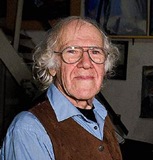 20 июня100 лет со дня рождения русского писателя Анатолия Марковича Маркуши (н. и.  Арнольд Маркович Лурье) (1921-2005). «Вам взлёт», «Щит героя».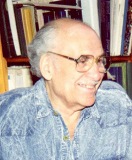 22 июня165 лет со дня рождения английского писателя Генри Райдера Хаггарда (1856-1925).  «Копи царя Соломона», «Дочь Монтесумы».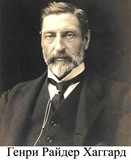 23 июня115 лет со дня рождения русского художника, иллюстратора детских книг Валерия Сергеевича Алфеевского (1906-1989). Иллюстрации к книгам: Андерсен Х. К. «Сказки»; Губарев В. Г. «Королевство кривых зеркал»; Павлова Н. М. «Не видели – увидим».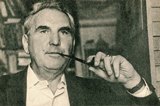 23 июня85 лет со дня рождения американского писателя, философа, публициста Ричарда Дэвида Баха (р. 1936). «Дар тому, кто рожден летать», «Мост через вечность», «Чайка по имени Джонатан Ливингстон».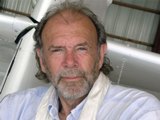 23 июня85 лет со дня рождения русского художника, иллюстратора детских книг Валерия Георгиевича Траугота (1936-2009). Г. А. В. Траугот – общая подпись, под которой публиковалась книжная графика трёх художников: Георгия Николаевича Траугота и его сыновей Александра и Валерия. Иллюстрации к книгам: А. С. Пушкин «Полтава», «Дубровский», «Маленькие трагедии»; Н.В. Гоголь «Ночь перед Рождеством»; С. Т. Аксаков «Аленький цветочек»; А. П. Чехов «Каштанка»; М. А. Булгаков «Мастер и Маргарита».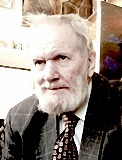 29 июня120 лет со дня рождения русской писательницы Елены Яковлевны Ильиной (н. и. Лия Яковлевна Прейс, урожд. — Маршак) (1901-1964). «Неутомимый путник», «Четвёртая высота», «Это моя школа».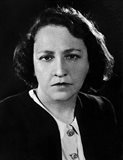 2 июня         145 лет со дня рождения писателя и драматурга Константина Андреевича Тренёва (1876-1945). Детство и отроческие годы прошли в хуторе Тренёвка под г. Миллерово Ростовской области. «Любовь Яровая», «Донские рассказы».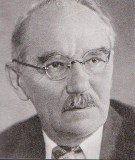 10 июня90 лет со дня рождения русской писательницы, журналистки Натальи Алексеевны Сухановой (1931-2016). «В пещерах Мурозавра», «Многоэтажная планета», «Сказка о Юппи», «Подкидыш», «По имени Ксения». http://www.rodb-v.ru/literary-ethnography/modern_writers/sukhanov/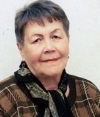 21 июня85 лет со дня рождения писателя, сценариста, лауреата первой Всероссийской литературной премии имени Петра Ершова (2006) Юрия Ильича Харламова (1936-2013). «Сказки бабы Груши», «Зелёный мальчик». http://www.rodb-v.ru/literary-ethnography/modern_writers/kharlamov/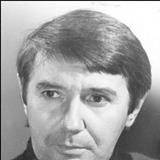  1День ветеранов боевых действий. С 2009 года в России данный праздник также носит название «День памяти и скорби ветеранов боевых действий».  3Международный день Днепра. Ежегодно в первую субботу июля, начиная с 2003 года, отмечается экологический праздник, посвящённый одной из самых спокойных и величавых равнинных рек, которая занимает третье место в Европе по длине и площади бассейна (после Волги и Дуная). 7День победы русского флота над турецким флотом в Чесменском сражении (1770 год). Дата установлена ФЗ от 13 марта 1995 г. № 32-ФЗ «О днях воинской славы и памятных датах России». 8Всероссийский день семьи, любви и верности. Этот праздник отмечается ежегодно с 2008 года и приурочен ко дню памяти святых князя Петра и его жены Февронии, покровительствующих семье и браку в православной традиции. 10День победы русской армии под командованием Петра Первого над шведами в Полтавском сражении (1709). Дата установлена ФЗ от 13 марта 1995 г. № 32-ФЗ «О днях воинской славы и памятных датах России». 11Всемирный день шоколада. Впервые был придуман французами в 1995 году. Первый в мире памятник шоколаду открыт 1 июля 2009 года в городе Покрове Владимирской области. 11День рыбака отмечается во второе воскресенье июля на основании Указа Президиума Верховного Совета СССР от 01.11.1988 г.  11День действий против рыбной ловли. 2003 году во время Второго всероссийского съезда защитников прав животных было принято решение о проведении Дня действий против рыбной ловли и приурочить его ко Дню рыбака, который традиционно отмечается во второе воскресенье июля.  19День пирожков с малиновым вареньем. Отмечают с 2015 года.  20Международный день шахмат. Отмечается в день основания в Париже (1924 г.) Международной шахматной федерации (ФИДЕ). 23Всемирный день китов и дельфинов – 35 лет. Этот праздник был учреждён в 1986 году, когда Международная китобойная комиссия, после 200 лет беспощадного истребления, ввела запрет на китовый промысел. Запрет действует и поныне и означает, что во всём мире охота на китов, а также торговля китовым мясом запрещены. 28День Крещения Руси. В этот день Русская православная церковь отмечает день равноапостольного великого князя Владимира, крестителя Руси. (ФЗ от 31.05.2010 № 105-ФЗ «О внесении изменений в статью 1.1 Федерального закона «О днях воинской славы и памятных датах России»). 29Международный день тигра. Этот праздник был учреждён в 2010 году на Международном форуме «Тигриный саммит» в Санкт-Петербурге по проблемам сохранения популяции этого хищного животного. Инициаторами учреждения этой даты выступили 13 государств, участвовавших в форуме, в которых тигры еще обитают.  30Международный день дружбы – 10 лет. Решение о его проведении Генеральная ассамблея ООН приняла 27 апреля 2011 года на своей 65-й сессии. Основой для даты стали Декларация и программа действий в области культуры мира и Международного десятилетия культуры мира и ненасилия в интересах всей планеты. 31День вспоминания любимых книжек. Отмечается ежегодно 31 июля. Праздник установили участники Международного книжного интернет-форума. В этот день книголюбам и библиофилам разрешается отложить все дела и посвятить время любимому занятию – чтению.3 июля95 лет со дня рождения русского писателя Владимира Осиповича Богомолова (1926-2003). Повести «Иван», «Зося», роман «В августе сорок четвёртого».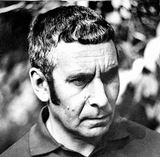 5 июля80 лет со дня рождения английского писателя Гарри Дугласа Килворта (псевд.: Гарри Дуглас, Ф. К. Сэлвуд, Ким Хантер) (р. 1941). «Мыши-вампиры», «Киберкошки», «Под парусом», «Замок бурь», «Ночные бродяги», «Последняя тайна».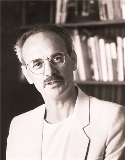 5 июля120 лет со дня рождения русского актёра, режиссёра, основателя и руководителя Центрального театра кукол Сергея Владимировича Образцова (1901-1992). «Всю жизнь я играю в куклы», «Ничего особенного».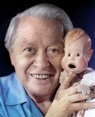 6 июля115 лет со дня рождения русского писателя, публициста, литературоведа Кирилла Константиновича Андреева (1906-1968). «Искатели приключений», «На пороге новой эры», «Три жизни Жюля Верна».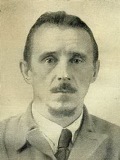 8 июля400 лет со дня рождения французского поэта, баснописца Жана де Лафонтена (1621-1695). «Басни».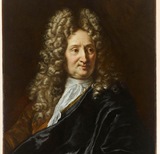 10 июля120 лет со дня рождения русского советского писателя Макса Леонидовича Поляновского (1901-1977). «Дважды Татьяна», «Судьба запасного гвардейца», «Улица младшего сына».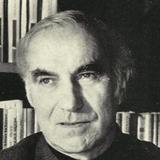 15 июля95 лет со дня рождения русского художника, иллюстратора детских книг Юрия Александровича Молоканова (1926-1977). Иллюстрации к книгам: Барто А. «Любочка», «Нана Таня громко плачет», «Фонарик», «Я расту»; Горький М. «Случай с Евсейкой»; Киплинг Р. «Слоненок».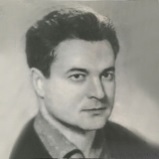 17 июля75 лет со дня рождения русского художника, иллюстратора детских книг Александра Георгиевича Антонова (р. 1946). Иллюстрации к книгам: Воскобойников В. М. «Артем»; Иванов С. А. «Лето с капитаном Грантом»; Платонов А. П. «Чевенгур».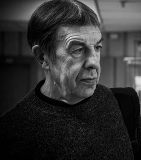 17 июля235 лет со дня рождения русской писательницы, переводчицы Анны Петровны Зонтаг (1786-1864). «Оленька и бабушка ее Назарьевна», «Подарок детям в день Святого Воскресенья», «Священная история».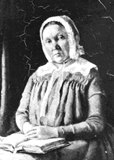 17 июля80 лет со дня рождения русского писателя Сергея Анатольевича Иванова (1941-1999). «Близнецы и сгоревший замок», «Бюро находок-2», «Лето я провела хорошо», «Маловато будет».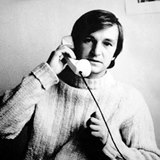 20 июля135 лет со дня рождения русского переводчика Михаила Леонидовича Лозинского (1886-1955). Переводы: Д. Алигьери «Божественная комедия»; У. Шекспир «Гамлет, принц датский», «Отелло», «Сон в летнюю ночь»; Р. Киплинг «Заповедь»; Мигель де Сервантес «Хитроумный идальго Дон Кихот Ламанчский».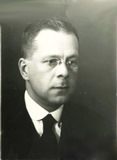 20 июля90 лет со дня рождения русского художника, иллюстратора детских книг Евгения Григорьевича Монина (1931-2002). Иллюстрации к книгам: Барто А. «Игрушки»; Гримм Я. «Удалой портняжка»; Маршак С. Я. «Сказки про двух лодырей». https://prodetlit.ru/index.php/Монин_Евгений_Григорьевич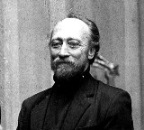 20 июля65 лет со дня рождения русского художника, иллюстратора детских книг, аниматора Вадима Борисовича Меджибовского (р. 1956). Иллюстрации к книгам: Усачёв А. А. «Умная собачка Соня».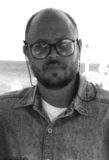 22 июля95 лет со дня рождения русского писателя, редактора Сергея Алексеевича Баруздина (1926-1991). «Старое-молодое», «Твои друзья – мои товарищи».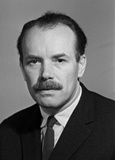 23 июля195 лет со дня рождения русского историка, исследователя фольклора Александра Николаевича Афанасьева (1826-1871). «Гуси-лебеди», «Елена Премудрая», «Русские детские сказки».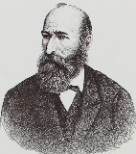 26 июля165 лет со дня рождения британского писателя, драматурга, лауреата Нобелевской премии 1925 г. Джорджа Бернарда Шоу (1856-1950). «Маленькая комедия нравов», «Пигмалион».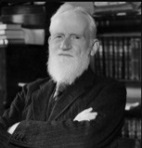 27 июля90 лет со дня рождения русского литературоведа, историка детской литературы Владимира Иосифовича Глоцера (1931-2009). 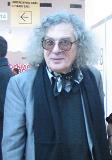 28 июля155 лет со дня рождения английской писательницы, художницы Беатрис (Хелен Беатрикс) Поттер (1866-1943). «Сказки кошки Табиты», «Сказки крольчихи Флопси».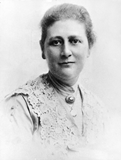 28 июля125 лет со дня рождения русского писателя Бориса Викторовича Шергина (1896-1973). «Веселье сердечное», «Волшебное кольцо», «Сказки о Шише».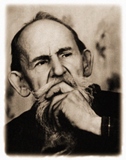 30 июля100 лет со дня рождения советского библиографа, автора научно-популярных книг Бориса Валериановича Ляпунова (1921-1972). «Люди, ракеты, книги», «Из глубины веков», «Неоткрытая планета», «Впереди океан!».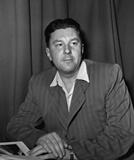 12 июля105 лет со дня рождения ростовского писателя Петрония Гая Аматуни (1916-1982). «Чао – победитель волшебников», «Тайна Пито-Као», «Гаяна».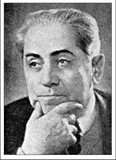 http://www.rodb-v.ru/literary-ethnography/modern_writers/amatuni/index.php19 июля 325 лет назад русской армией, возглавляемой Петром I, был взят Азов (1696). Взятие Азова означало выход России к южным морям. 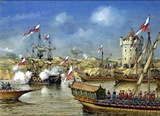 20 июля110 лет со дня рождения ростовского писателя Александра Арсентьевича Бахарева (1911-1974). «Человек прячет глаза».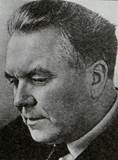 23 июля85 лет со дня рождения ростовской поэтессы Натальи Борисовны Апушкиной (1936-2005). Сборник стихов «Будет вечер».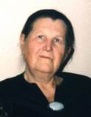 23 июля75 лет со дня рождения ростовского поэта, главного редактора литературно-художественного журнала «Дон», лауреата Всероссийской литературной премии имени М. А. Шолохова Виктора Сергеевича Петрова (р. 1946)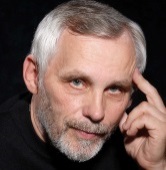 27 июля 130 лет со дня рождения детской писательницы, переводчицы, уроженки Таганрога (Ростовская область) Елизаветы Яковлевны Тараховской (1891-1968). «Сказка про живую воду» (1953), «Луна и лентяй» (1960), книга о первой женщине-космонавте Валентине Терешковой «Чайка» (1965).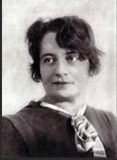  1День памяти российских воинов, погибших в Первой мировой войне 1914-1918 годов. Дата установлена ФЗ от 13 марта 1995 г. № 32-ФЗ «О днях воинской славы и памятных датах России». 5Международный день светофора. Отмечается в честь события, произошедшего в 1914 году. В этот день в американском городе Кливленде появился первый предшественник современных устройств. Он имел красный и зелёный фонари, а при переключении света издавал звуковой сигнал. В России светофор появился лишь в январе 1930 года — на углу Невского и Литейного проспектов в Ленинграде. В декабре этого же года автоматический регулировщик установили на углу Петровки и Кузнецкого моста в Москве. Третьим городом России, где начал работать светофор, стал Ростов-на-Дону. 6Всемирный день действий за запрещение ядерного оружия. 6 августа 1945 года американский бомбардировщик В-29 сбросил на Хиросиму первую в истории человечества боевую атомную бомбу, в результате взрыва которой погибли сразу 66 тысяч человек, а около 70 тысяч получили тяжёлые ранения и умерли некоторое время спустя. Через три дня после Хиросимы, 9 августа 1945 года, атомной бомбардировке подвергся японский город Нагасаки. 9День первой в российской истории морской победы русского флота под командованием Петра Первого над шведами у мыса Гангут (1714 год). Дата установлена ФЗ от 13 марта 1995 г. № 32-ФЗ «О днях воинской славы и памятных датах России». 12Международный день молодёжи. Установлен Генеральной Ассамблеей ООН 17 декабря 1999 года по предложению Всемирной конференции министров по делам молодёжи, состоявшейся в Лиссабоне 8-12 августа 1998 года. Первый раз Международный день молодёжи праздновался 12 августа 2000 года. 13Международный день левшей. Международный день леворуких впервые отметили 13 августа 1992 года по инициативе британского Клуба левшей, созданного в 1990 году. В этот день левши всего мира стремятся привлечь внимание производителей товаров к необходимости учитывать и их удобства, устраивают разнообразные мероприятия и соревнования.  14День физкультурника в России. Отмечается во 2-ю субботу августа.  16День малинового варенья. Отмечается с 2015 года. Выбор даты праздника не случаен – на Руси этот день назывался Малинником и был посвящён ягоде. 21Всемирный День бездомных животных. В третью субботу августа отмечается Всемирный день бездомных животных. Дата появилась в календаре по инициативе Международного общества прав животных. Организация выступила с этим предложением в 1992 году, начинание поддержали зоозащитные организации разных стран.  22День Государственного флага России. Учреждён указом Президента РФ от 20.08.1994 г. № 1714 «О Дне Государственного флага Российской Федерации». 23День разгрома советскими войсками немецко-фашистских войск в Курской битве (1943 год). Дата установлена ФЗ от 13 марта 1995 г. № 32-ФЗ «О днях воинской славы и памятных датах России». 27День российского кино. Согласно Указу Президиума Верховного Совета СССР № 3018-Х от 1 октября 1980 года «О праздничных и памятных днях», в редакции Указа Верховного Совета СССР № 9724-XI от 1 ноября 1988 года «О внесении изменений в законодательство СССР о праздничных и памятных днях». 27День огурца. Отмечается ежегодно в Суздале. В станице Багаевской Ростовской области День огурца проходит в конце июня начале июля. 31День блога. Идея праздновать День блога (BlogDay) 31 августа появилась в 2005 году, когда активные пользователи LiveJournal усмотрели в слове blog цифры – 3108. Поэтому и датой праздника установили 31 августа (31.08).1 августа35 лет со дня рождения художника-иллюстратора, графика Анны Александровны Леоновой (р. 1986).  Иллюстрации к книге Мария Парр «Вратарь и море».  https://www.behance.net/ania_leonova/projects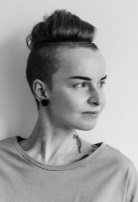 5 августа95 лет со дня рождения русской переводчицы, филолога-германиста Любови Григорьевны Горлиной (1926-2013). Переводы: А. К. Вестли «Папа, мама, бабушка, восемь детей и грузовик»; А. Линдгрен «Мы все из Бюллербю»; Т. Хауген «Ночные птицы».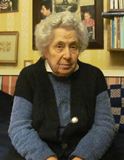 7 августа105 лет со дня рождения русского писателя Виталия Григорьевича Мелентьева (1916-1984). «Голубые люди Розовой земли», «Чёрный свет».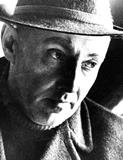 8 августа165 лет со дня рождения английского писателя, юмориста, драматурга Ф. Энсти (н. и. Томас Энсти Гатри) (1856-1934). «Медный кувшин», «Шиворот-навыворот, или Урок отцам».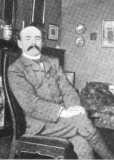 9 августа115 лет со дня рождения английской писательницы Памелы Лилианы Трэверс (н. и. Хелен Линдон Гофф) (1906-1996). «Мэри Поппинс», «Мэри Поппинс возвращается», «Мэри Поппинс открывает дверь».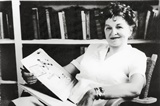 11 августа60 лет со дня рождения русской художницы, иллюстратора детских книг Натальи Петровны Салиенко (р. 1961). Иллюстрации к книгам: Карем М. «Сказки для Каприны»; Линдгрен А. «Мио, мой Мио»; Сабитова Д. «Цирк в шкатулке». 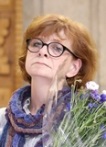 14 августа155 лет со дня рождения русского писателя Дмитрия Сергеевича Мережковского (1866-1941). «Александр Первый», «Воскресшие боги», «Данте».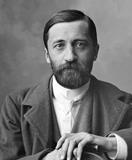 15 августа85 лет со дня рождения русского писателя, переводчика Владислава Анатольевича Бахревского (р. 1936). «Арсюта и другие шестилеточки», «Василько и Василий», «Дядюшка Шорох и Шуршавы».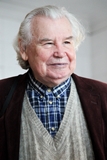 15 августа250 лет со дня рождения английского (шотландского) писателя Вальтера Скотта (1771-1832). «Айвенго», «Ричард Львиное сердце», «Роб Рой». 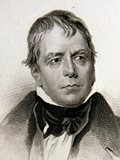 16 августа145 лет со дня рождения русского художника-иллюстратора Ивана Яковлевича Билибина (1876-1942). Иллюстрации к русским народным сказкам: «Василиса Прекрасная», «Марья Моревна», «Пёрышко Финиста Ясна-Сокола». 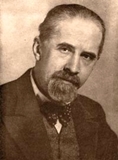 18 августа50 лет со дня рождения писателя, журналиста, театрального критика, психолога Анны Световны Кравченко (р. 1971). Имеет несколько писательских псевдонимов: Ася Кравченко, Евгений Полин, Полина Верховская.  «Здравствуй, лошадь!», «Сказки старого дома», «Вселенная. Новая версия» и др.    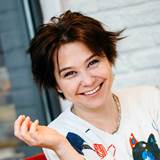 19 августа115 лет со дня рождения русского писателя Леонида Васильевича Соловьева (1906-1962).  «Повесть о Ходже Насреддине».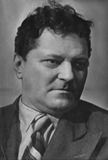 20 августа115 лет со дня рождения русского писателя Григория Георгиевича Белых (1906-1938). «Республика Шкид», «Дом весёлых нищих».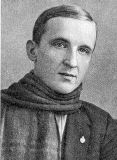 21 августа150 лет со дня рождения русского писателя Леонида Николаевича Андреева (1871-1919). «Жили-были», «Иуда Искариот», «Кусака». 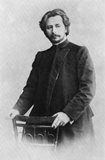 23 августа170 лет со дня рождения чешского писателя Алоиса Ирасека (1851-1930). «Скалаки», «Псоглавцы», «Старинные чешские сказания».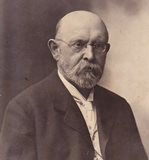 25 августа185 лет со дня рождения американского писателя Фрэнсиса Брета Гарта (1836-1902). «Медвежонок Сильвестр», «Находка в Сверкающей Звезде», «Степной найденыш».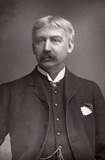 27 августа150 лет со дня рождения американского писателя Теодора Драйзера (1871-1945). «Американская трагедия», «Гений», «Оплот».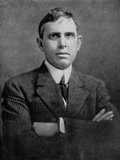 30 августа115 лет со дня рождения русского художника-карикатуриста, иллюстратора детских книг Ивана Максимовича Семенова (1906-1982). Иллюстрации к книгам: Джером Дж. К. «Трое в лодке, не считая собаки»; Носов Н. Н. «Бобик в гостях у Барбоса», «Фантазёры».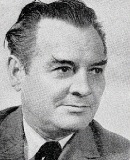 31 августа205 лет со дня рождения французского писателя, критика Теофиля Готье (1811-1872). «Капитан Фракасс», «Путешествие в Россию». 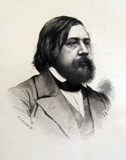 1 августа95 лет со дня рождения донского писателя Юрия Григорьевича Слепухина (1926-1998). «Тьма в полдень», «Киммерийское лето», «Перекрёсток», «Южный крест».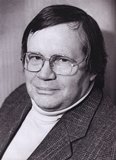 16 августа110 лет со дня рождения ростовского писателя, драматурга Александра Михайловича Суичмезова (1911-1986). «Молодые герои Дона», «В краю лазоревых степей».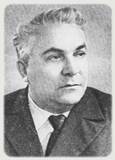 18 августа75 лет со дня рождения донского композитора, заслуженного деятеля искусств России Валерия Семеновича Дьяченко (1946-1994). Автор комической оперы по пьесе А. П. Чехова «Медведь», мюзикла «Превратности любви» по В. Шекспиру, романсов на стихи А. Фета, Ф. Тютчева, С. Есенина, А. Ахматовой.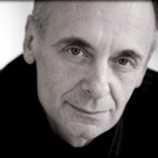 22 августа105 лет со дня рождения донского писателя, лауреата Государственной премии РСФСР имени Горького Анатолия Вениаминовича Калинина (1916-2008).  «Казаки идут на Запад», «Цыган», «Эхо войны».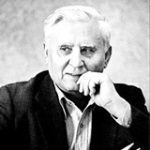 24 августа85 лет со дня рождения музыканта, композитора, заслуженного деятеля искусств РСФСР Кима Аведиковича Назаретова (1936-1993). 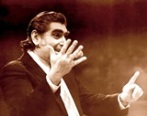 25 августа110 лет со дня рождения донского писателя Василия Петровича Гнутова (1911-1999).  «От помилования отказался», «Подвиг Ермака», «Поэт в краю степей необозримых».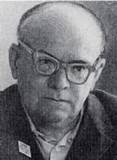  1День Знаний.  Отмечается с 1984 года на основании Указа Президиума Верховного Совета СССР от 01.10.80 № 3018-X «О праздничных и памятных днях», в редакции Указа Президиума Верховного Совета СССР от 01.11.88 № 9724-XI «О внесении изменений в законодательство СССР о праздничных и памятных днях». 2День окончания Второй мировой войны (1945 год). Дата установлена ФЗ от 13 марта 1995 г. № 32-ФЗ «О днях воинской славы и памятных датах России».  3День солидарности в борьбе с терроризмом. Дата установлена ФЗ от 13 марта 1995 г. № 32-ФЗ «О днях воинской славы и памятных датах России». 8День Бородинского сражения русской армии под командованием М. И. Кутузова с французской армией (1812 год). Дата установлена ФЗ от 13 марта 1995 г. № 32-ФЗ «О днях воинской славы и памятных датах России». 8Международный день распространения грамотности. Отмечается с 1967 г. по решению ЮНЕСКО.9Всемирный день красоты. Инициатива проведения принадлежит Международному комитету эстетики и косметологии СИДЕСКО. 10Всемирный день журавля. История праздника начинается в 2002 году, когда инициатива по организации такого экологического торжества, выдвинутая рабочей группой по журавлям Евразии, была поддержана Секретариатом Боннской Конвенции по охране мигрирующих видов животных. 11День победы русской эскадры под командованием Ф. Ф. Ушакова над турецкой эскадрой у мыса Тендра (1790). Дата установлена ФЗ от 13 марта 1995 г. № 32-ФЗ «О днях воинской славы и памятных датах России».12День озера Байкал. Учреждён в 1999 г. с 2008 года решением Законодательного Собрания Иркутской области отмечается каждое второе воскресенье сентября. 15-17Российские дни леса. С 15 по 17 сентября в нашей стране отмечается один из самых масштабных экологических праздников – Российские дни леса. К этому времени традиционно приурочены массовые лесопосадки и природоохранные акции в защиту леса. 16День рождения Джульетты.  В этот день в итальянском городе Вероне отмечают праздник – День рождения Джульетты, знаменитой шекспировской героини самой печальной повести на свете. Хотя на момент событий, описанных в трагедии «Ромео и Джульетта» главной героине ещё не исполнилось 14-ти лет, в Верону до сих пор приходят письма от всех влюблённых, адресованные Джульетте, с просьбами дать совет или напутствие в нелёгкой любовной ситуации. 16Международный день защиты озонового слоя. Ежегодный Международный день охраны озонового слоя провозглашён Генеральной ассамблеей ООН в 1994 году в специальной резолюции (№ A/RES/49/114). Дата Международного дня выбрана в память о дне подписания Монреальского протокола по веществам, разрушающим озоновый слой. Государствам, членам ООН, было предложено посвятить этот Международный день пропаганде конкретной деятельности в соответствии с задачами и целями Монреальского протокола. 19День рождения «Смайлика». 19 сентября 1982 года профессор Университета Карнеги-Меллона Скотт Фалман впервые предложил использовать три символа, идущие подряд – двоеточие, дефис и закрывающую скобку, для обозначения «улыбающегося лица» в тексте, который набирается на компьютере. Это было серьёзным пополнением электронного лексикона. 19День сока в России. Отмечается в 3-ю субботу сентября. День сока – популярный, хоть и молодой, праздник, который уже отмечают в разных странах мира. Его основная цель – популяризация соков как полезного и вкусного напитка и важной составляющей ежедневного рациона человека.  19День работников леса. В третье воскресенье сентября отмечается профессиональный праздник людей, которые своим благородным трудом приумножают наши лесные богатства и способствуют их рациональному использованию.  20Международная ночь летучих мышей. В ночь с 20 на 21 сентября в мире отмечается один из самых необычных природоохранных праздников. Главная его цель – привлечь внимание общественности к проблемам рукокрылых и их охране, а также развенчать мифы вокруг зверьков, перед которыми многие люди испытывают неоправданный суеверный страх, считая их вампирами.  21День победы русских полков во главе с великим князем Дмитрием Донским над монголо-татарскими войсками в Куликовской битве (1380 год). Дата установлена ФЗ от 13 марта 1995 г. № 32-ФЗ «О днях воинской славы и памятных датах России». 21Международный день мира. В 1982 году в своей резолюции Генеральная Ассамблея ООН провозгласила Международный день мира как день всеобщего прекращения огня и отказа от насилия. С тех пор праздник отмечается ежегодно 21 сентября. 22Всемирный день защиты слонов. 22 сентября во многих странах отмечается один из экологических праздников, который был установлен по инициативе природоохранных организаций, экологов и неравнодушных людей, обеспокоенных сокращением численности этих животных. 24Всемирный день моря. Был учреждён на 10-й сессии Ассамблеи Международной морской организацией (IMO), отмечается, начиная с 1978 года. Входит в систему всемирных и международных дней ООН. В России отмечается 24 сентября. 26День тигра на Дальнем Востоке. В четвёртое воскресенье сентября жители Дальнего Востока отмечают этот день. Идея проведения этого экологического дня возникла в 2000 году. Его инициаторами стали известный писатель-охотовед Владимир Тройнин и международный благотворительный фонд «Феникс» при поддержке российских и международных природоохранных организаций.26Международный день глухих – 60 лет. Учреждён в 1951 году, в честь создания Всемирной федерации глухонемых. Отмечается в последнее воскресенье сентября.  28День Деловой книги. В России отмечается интеллектуальный праздник. Инициаторами его учреждения в 2015 году выступили проект Calend.ru и российское издательство «Манн, Иванов и Фербер», а дата – 28 сентября – была выбрана в связи с тем, что она считается Днём Рождения издательства «МИФ» – одного из лидеров рынка деловой книги. 30День Интернета в России. Ежегодно 30 сентября в России отмечается этот день. Всё началось с того, что московская фирма IT InfoartStars разослала фирмам и организациям предложение поддержать инициативу, состоящую из двух пунктов: назначить 30 сентября «Днем интернета», ежегодно его праздновать и провести «перепись населения русскоязычного интернета». 2 сентября130 лет со дня рождения русской сказочницы Александры Петровны Анисимовой (1891-1969). «Заколдованная липа», «Про деда Водяного», «Птица Радость».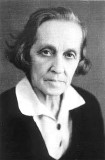 2 сентября115 лет со дня рождения русского писателя, автора научно-популярных книг Александра Петровича Казанцева (1906-2002). «Пылающий остров», «Гибель Фаэны», «Дар Каиссы», «Купол Надежды».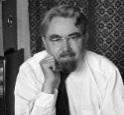 5 сентября135 лет со дня рождения русского художника, иллюстратора детских книг Дмитрия Николаевича Кардовского (1886-1943). Иллюстрации к книгам: Грибоедов А. С. «Горе от ума»; Чехов А. П. «Каштанка».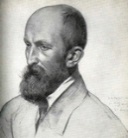 7 сентября80 лет со дня рождения русского писателя Владимира Николаевича Крупина (р. 1941). «Братец Иванушка», «Иван – крестьянский сын», «На зелёной земле».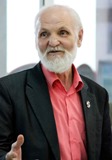 12 сентября100 лет со дня рождения польского писателя-фантаста Станислава Лема (1921-2006). «Возвращение со звезд», «Рассказы о пилоте Пирксе», «Солярис».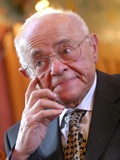 13 сентября105 лет со дня рождения английского писателя Роальда Даля (1916-1990). «Дэнни – чемпион мира», «Чарли и большой стеклянный фуникулёр», «Чарли и шоколадная фабрика».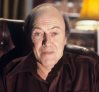 13 сентября85 лет со дня рождения русского писателя Геннадия Александровича Черкашина (1936-1996). «Бриг «Меркурий», «Возвращение», «Лейтенант Шмидт».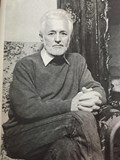 14 сентября85 лет со дня рождения русского поэта, лауреата премии им. Корнея Чуковского (2007) Александра Семёновича Кушнера (р. 1936). Автор книг стихов для детей «Весёлая прогулка», «Как живёте», «Чтобы всех напугать».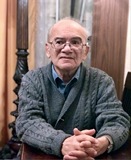 17 сентября115 лет со дня рождения русской советской писательницы Любови Фёдоровны Воронковой (1906-1976). «Лихие дни», «Солнечный денёк», «Золотые ключики».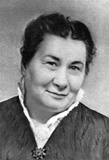 19 сентября110 лет со дня рождения английского писателя, лауреата Нобелевской премии по литературе (1983) Уильяма Джералда Голдинга (1911-1993). «Повелитель мух». 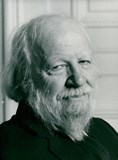 19 сентября110 лет со дня рождения русского поэта, прозаика Семёна Израилевича Липкина (1911-2003). «Жизнь и судьба Василия Гроссмана», «Лира», «Лунный свет».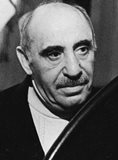 19 сентября90 лет со дня рождения русского писателя Станислава Тимофеевича Романовского (1931-1996). «Александр Невский», «Детство Чайковского», «Повесть об Андрее Рублёве».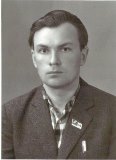 21 сентября155 лет со дня рождения английского писателя-фантаста Герберта Джорджа Уэллса (1866-1946). «Война миров», «Машина времени», «Человек-невидимка». 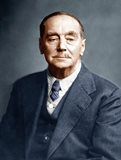 22 сентября60 лет со дня рождения художника-иллюстратора Михаила Матвеевича Мисуно (р. 1961). Иллюстрации к книгам: Волков А. М. «Волшебник Изумрудного города», «Урфин Джюс и его деревянные солдаты».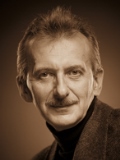 22 сентября130 лет со дня рождения русского писателя Рувима Исаевича Фраермана (1891-1972). «Дикая собака Динго, или Повесть о первой любви», «Золотой василек». 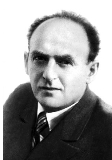 24 сентября125 лет со дня рождения американского писателя Фрэнсиса Скотта Кея Фицджеральда (1896-1940). «Великий Гэтсби», «Ночь нежна», «Последний магнат».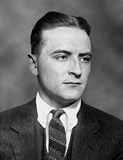 25 сентября115 лет со дня рождения русского композитора, народного артиста СССР Дмитрия Дмитриевича Шостаковича (1906-1975).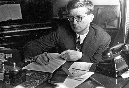 13 сентября        140 лет со дня рождения полярного исследователя, профессора, доктора географических наук, уроженца Азова (Ростовская область) Рудольфа Лазаревича Самойловича (1881-1940). В 1981 году в Азове в доме, где жил Самойлович (Ленинградская улица), открыт мемориальный музей.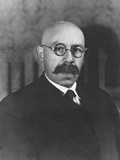 15 сентября70 лет со дня рождения донской писательницы, поэтессы Натальи Сергеевны Атлановой (р. 1951). «Разноцветные шары», «Не это, не то, а неведомо что». 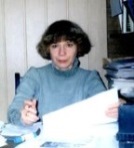 29 сентября110 лет со дня рождения донского писателя Владимира Дмитриевича Фоменко (1911-1990). «Обыкновенные люди», «Охотничья жилка», «Память земли».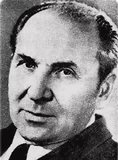  1Международный день пожилых людей. Был провозглашён на 45-ой сессии Генеральной Ассамблеи ООН 14 декабря 1990 года, отмечается с 1 октября 1991 г. 1Международный день музыки.  Учреждён в 1975 г. по решению ЮНЕСКО. Одним из инициаторов учреждения Международного дня музыки является композитор Дмитрий Шостакович. 1Всемирный день улыбки. Отмечается ежегодно в первую пятницу октября.  Первый раз этот праздник отмечался в 1999 году. 2-3Международные дни наблюдения птиц. В первые выходные октября на нашей планете отмечаются Международные дни наблюдения птиц. В это время сотни тысяч людей во всём мире отправляются в леса, парки, на луга, болота, на морские и речные побережья, чтобы наблюдать за пернатыми в естественных для них условиях. Эта экологическая акция позиционируется как новый вид отдыха для населения Земли. Впервые она прошла в 1993 году по инициативе Международной ассоциации по охране птиц (BirdLifeInternational). Сегодня в акции принимают участие сотни тысяч любителей птиц из более 100 стран мира. 4Всемирный день защиты животных – 90 лет. Отмечать этот день было решено во Флоренции (Италия), в 1931 году, на проходившем там Международном конгрессе сторонников движения в защиту природы. 5Международный день учителя. Отмечается по решению ЮНЕСКО с 1944 г.6Всемирный день охраны мест обитаний. Ежегодно 6 октября во всём мире отмечают этот день, он был учреждён в 1979 году в рамках Бернской конвенции о сохранении европейской дикой природы и естественной среды обитания.  8Всемирный день яйца. В 1996 году на конференции в Вене Международная яичная комиссия объявила, что праздновать всемирный «яичный» праздник будут во вторую пятницу октября. Комиссия убеждает, что существует не меньше дюжины причин для празднования Дня яйца, и многие страны, а особенно, производители яичной продукции, с готовностью откликнулись на идею отмечать праздник яйца. 9Всемирный день почты. В этот день в 1874 г. был основан Всемирный почтовый союз. 11Международный день каши. Чем не повод сварить привычную или совершенно новую кашу, побаловать себя и близких новым или любимым вкусом. 14День работников заповедного дела. В октябре 1999 года в России появился новый профессиональный праздник. Решение о его учреждении приняли директора государственных природных заповедников во время всероссийского семинара-совещания «Роль и место государственных природных заповедников в регионах России», проходившего во Владивостоке.  15Международный день белой трости. Это – не праздник. Это – своеобразный знак беды, напоминающий обществу о существовании рядом людей с ограниченными физическими возможностями, о помощи и о солидарности. Международный день белой трости – символа незрячего человека – был установлен в США 15 октября 1970 года по инициативе Международной федерации слепых. Всероссийское общество слепых присоединилось к проведению Дня белой трости в 1987 году. 15Всемирный день мытья рук. Отмечается по инициативе Детского фонда ООН. 19День Царскосельского лицея. Всероссийский день лицеиста. Этот праздник обязан своим появлением учебному заведению – 19 октября 1811 года (210 лет) открылся Императорский Царскосельский лицей, в котором воспитывались Александр Пушкин и многие другие люди, прославившие Россию.  21День яблока. В Великобритании это мероприятие было впервые организовано в 1990 году, по инициативе одной из благотворительных организаций. Посвящено оно не только яблокам, но и всем фруктовым садам, а также местным островным достопримечательностям. Организаторы этого праздника сумели увидеть в яблоке символ разнообразия и всех аспектов мира, и знак того, что человеку по силам самому влиять на происходящее вокруг.  22Праздник белых журавлей. Праздник поэзии и памяти павших на полях сражений во всех войнах. Появился по инициативе поэта Расула Гамзатова. По задумке поэта праздник должен способствовать укреплению традиций дружбы народов и культур России. Название праздника происходит от стихотворения Гамзатова, на которое появилась знаменитая песня в исполнении Марка Бернеса. На родине Гамзатова праздник отмечается уже несколько десятилетий, последние годы он приобрёл всероссийский масштаб.25Международный день школьных библиотек. Учреждён Международной ассоциацией школьных библиотек, отмечается в 4-й понедельник октября.27Всемирный день аудиовизуального наследия. Учреждён в 2005 году на своей 33-й сессии Генеральная конференция ЮНЕСКО – в ознаменование годовщины принятия в 1980 году «Рекомендации об охране и сохранении движимых изображений». 28Международный день без бумаги. «Научимся использовать бумагу рационально!» – таков основной тезис международной «безбумажной» кампании, которая проходит каждый четвертый четверг октября по всему миру. 28Международный день анимации. Учреждён по инициативе французского отделения Международной ассоциации анимационного кино (ASIFA) в 2002 году в честь 110-летия публичного представления первой анимационной технологии. 28День бабушек и дедушек. В России отмечают достойно дополняющий череду семейных праздников.  31Международный день Чёрного моря. Международный день Чёрного моря отмечается ежегодно 31 октября в память о дне 1996 года, когда шесть причерноморских стран – Болгария, Румыния, Турция, Грузия, Россия и Украина – подписали Стратегический план действий по реабилитации и защите Чёрного моря. (25 лет)1 октября230 лет со дня рождения русского писателя Сергея Тимофеевича Аксакова (1791-1859). «Аленький цветочек», «Детские годы Багрова-внука», «Рассказы о родной природе». 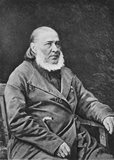 4 октября90 лет со дня рождения русского поэта, прозаика Глеба Яковлевича Горбовского (1931-2019). «Веснушки на траве», «Городские вывески», «Кто на чём едет». 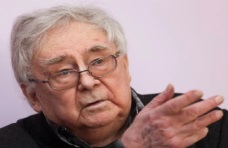 5 октября100 лет со дня рождения русского писателя-популяризатора, журналиста Виктора Давыдовича Пекелиса (1921-1997). «Как найти себя», «Весёлое путешествие», «Маленькая энциклопедия о большой кибернетике».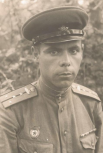 6 октября90 лет со дня рождения русского поэта, прозаика, драматурга, переводчика, лауреата второго Всероссийского конкурса «Алые паруса» (2004) Романа  Семёновича Сефа (н. и. Роальд Фаермарк) (1931-2009). «Кто придумал алфавит», «Ключ от сказки», «Голубой метеорит», «Сказочный календарь».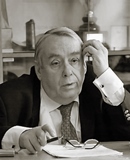 8 октября90 лет со дня рождения русского писателя, сценариста Юлиана Семёновича Семенова (н. ф. Ляндрес) (1931-1993). «Приказано выжить», «Семнадцать мгновений весны», «ТАСС уполномочен заявить…».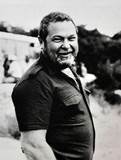 9 октября70 лет со дня рождения русского писателя Святослава Владимировича Логинова (н. ф. Витман) (р. 1951). «Многорукий бог далайна», «Колодезь», «Земные пути», сборник «Страж Перевала».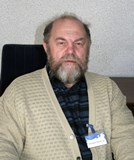 12 октября175 лет со дня рождения датско-русского литературного деятеля, переводчика Петра Готфридовича Ганзена (1846-1930). Перевел на датский язык Гончарова И. А., Толстого Л. Н. и др.; с датского языка Андерсена Х. К.; с норвежского языка Ибсена Г.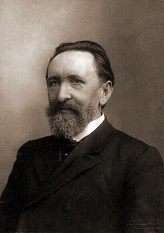 13 октября85 лет со дня рождения австралийского художника, иллюстратора детских книг, обладателя Международной Золотой Медали им. Х. К. Андерсена (1986) Роберта Ингпена (р. 1936). Иллюстрации к книгам: Киплинг Р. Д. «Книга джунглей»; Коллоди К. «Приключения Пиноккио»; Стивенсон Р. Л. «Остров сокровищ». (http://robertingpen.com/)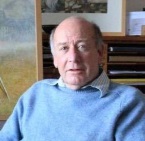 13 октября85 лет со дня рождения австрийской детской писательницы, лауреата Премии памяти Астрид Линдгрен (2003), обладательницы Международной Золотой Медали им. Х. К. Андерсена (1984) Кристине Нёстлингер (1936-2018). «Долой огуречного короля», «Ильза Янда, лет – четырнадцать», «Мыслитель действует», «Небывалая игра». (https://biography.jrank.org/pages/1745/N-stlinger-Christine-1936-Christine-Noestlinger.html)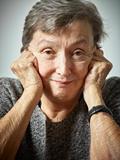 15 октября95 лет со дня рождения русского писателя, инженера-изобретателя Генриха Сауловича Альтова (н. ф. Альтшуллер) (1926-1998). «И тут появился изобретатель» сборники «Легенды о звёздных капитанах», «Опаляющий разум», «Создан для бури» (https://www.altshuller.ru/)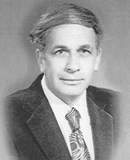 15 октября115 лет со дня рождения русского советского писателя-фантаста Георгия Сергеевича Мартынова (1906-1983). «Каллисто», «Каллистяне», «Гость из бездны», «Гианэя», «Спираль времени».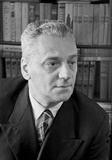 16 октября	115 лет со дня рождения итальянского писателя, журналиста, художника Дино Буццати (н. и. Дино Траверсо) (1906-1972). «Невероятное нашествие медведей на Сицилию», «Татарская пустыня».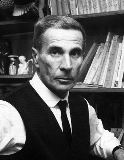 17 октября60 лет со дня рождения русского художника, иллюстратора детских книг Евгения Николаевича Подколзина (р. 1961). Иллюстрации к книгам: Акимушкин И. И. «В мире животных»; Бианки В. В. «Мышонок Пик»; Нечипоренко Ю. Д. «Ярморочный мальчик: жизнь и творения Николая Гоголя». 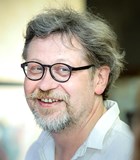 17 октября90 лет со дня рождения русского писателя, лауреата Государственной премии СССР Анатолия Игнатьевича Приставкина (1931-2008). Роман «Ночевала тучка золотая».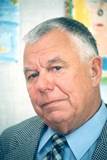 18 октября85 лет со дня рождения русского детского писателя Якова Ноевича Длуголенского (р. 1936). «Два одинаковых велосипеда», «Жили-были солдаты», «Не потеряй знамя!».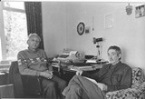  19 октября75 лет со дня рождения английского писателя, лауреата Мемориальной премии им. Астрид Линдгрен (2005) Филипа Пулмана (р. 1946). «Полярные огни», «Северное сияние», «Янтарный телескоп». http://www.philip-pullman.com/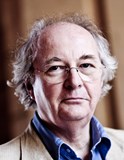 20 октября75 лет со дня рождения русской художницы, иллюстратора детских книг Ольги Константиновны Кондаковой (р. 1946). Иллюстрации к книгам: Аким Я. Л. «Где ты бродишь, осень»; Гримм Я., Гримм В. «Белоснежка», «Золотой гусь». 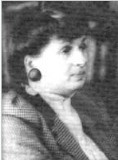 20 октября205 лет со дня рождения русского писателя, родоначальника детской исторической беллетристики Петра Романовича Фурмана (1816-1856). «Александр Васильевич Суворов-Рымникский», «Александр Данилович Меньшиков», «Сын рыбака Михаил Васильевич Ломоносов».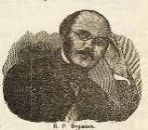 21 октября125 лет со дня рождения русского писателя, драматурга, киносценариста Евгения Львовича Шварца (1896-1958). «Новые приключения Кота в сапогах», «Сказка о потерянном времени», «Чужая девочка». 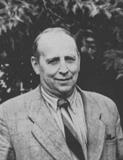 25 октября115 лет со дня рождения русской писательницы, журналиста, публициста Татьяны Николаевны Тэсс (н. ф. Сосюра) (1906-1983). «Американки», «Друзья моей души», «Невидимый свидетель».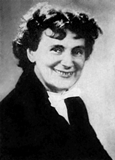 2 октября85 лет со дня рождения ростовского писателя, краеведа Владимира Сергеевича Сидорова (1936-2006). «Трава между камнями», «Вуркалака», «Камышеваха».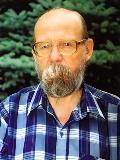 2 октября 95 лет со дня рождения ростовского историка и краеведа Нелли Григорьевны Фрадкиной (1926-2010). Автор книг: «Казачий курень», «Как у нас-то было на Тихом Дону», «Донской народный костюм».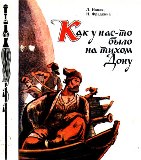 6 октября120 лет со дня рождения донского композитора Тихона Ивановича Сотникова (1901-1975). Автор опер «Колобок», «Верность» (по рассказу А. Н. Толстого «Русский характер»).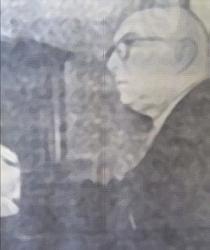 25 октября 75 лет со дня рождения донского ученого-философа, историка-краеведа, профессора ЮГРТУ (Новочеркасск) Андрея Андреевича Данцева (1946-2010). Автор книг: «Великие сыны Дона», «Донские казаки и их столица».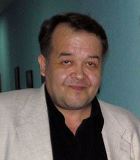  4День народного единства. Дата установлена ФЗ от 13 марта 1995 г. № 32-ФЗ «О днях воинской славы и памятных датах России».6Международный день предотвращения эксплуатации окружающей среды во время войны и военных конфликтов. 5 ноября 2001 года Генеральная Ассамблея ООН объявила, что ежегодно 6 ноября отмечается Международный день предотвращения эксплуатации окружающей среды во время войны и вооруженных конфликтов. Принимая это решение, ООН учитывала, что ущерб, причиняемый окружающей среде во время вооружённых конфликтов, приводит к ухудшению состояния экосистем и природных ресурсов на длительный период после прекращения конфликтов и часто затрагивает не только одно государство и не только нынешнее поколение.6Всемирный день мужчин. Отмечается по инициативе Президента СССР Михаила Горбачёва, которого поддержали Венский магистрат, отделение ООН в Вене и ряд других международных организаций. День мужчин традиционно отмечается в первую субботу ноября. 7День проведения военного парада на Красной площади в городе Москве в ознаменование двадцать четвёртой годовщины Великой Октябрьской социалистической революции (1941 год). Дата установлена ФЗ от 13 марта 1995 г. № 32-ФЗ «О днях воинской славы и памятных датах России».7День Октябрьской революции 1917 года. Дата установлена ФЗ от 13 марта 1995 г. № 32-ФЗ «О днях воинской славы и памятных датах России». 8Международный день КВН – 60 лет. Идея праздника была предложена президентом международного клуба КВН Александром Масляковым. Дата празднования была выбрана в честь годовщины первой игры Клуба весёлых и находчивых, вышедшей в эфир 8 ноября 1961 года.9Международный день антиядерных акций. «Мы выбираем будущее без радиации!» – под таким девизом ежегодно 9 ноября в мире проходит Международный день антиядерных акций.  10Всемирный день науки.  Проведение этого дня было рекомендовано в 1999 году на проводимой в Будапеште Всемирной научной конференции, где была высказана необходимость более плотного взаимодействия между наукой и обществом. Следуя повестке конференции 1999 года, ЮНЕСКО официально учредила Всемирный день науки, провозгласив его на общей конференции в 2001 году. В глобальном масштабе День был впервые отмечен 10 ноября 2002 года и с тех пор широко отмечается во всём мире. 11Международный день энергосбережения. Этот день объявлен по инициативе международной экологической сети «Школьный проект по использованию ресурсов и энергии» (SPARE). Решение об учреждении этого праздника было принято в апреле 2008 года на проходившем в Казахстане международном совещании координаторов SPARE. А уже в ноябре 2008-го мир отметил первый Международный день энергосбережения. Этот праздник получил статус международного, поскольку принять участие в проекте пожелали около 20 стран. 12Синичкин день. По инициативе Союза охраны птиц России отмечается 12 ноября. В этот день жители разных населённых пунктов страны готовятся к встрече «зимних гостей» – птиц, остающихся на зимовку в наших краях: синиц, щеглов, снегирей, соек, чечёток, свиристелей. 13Международный день слепых. 13 ноября 1745 года во Франции родился Валентин Гаюи – известный педагог, основавший в Париже и Петербурге несколько школ и предприятий для слепых. По решению Всемирной организации здравоохранения именно эта дата стала основой для Международного дня слепых. 15День вторичной переработки. Ежегодно 15 ноября отмечают этот день. Главная его цель – привлечь внимание властей, общественности и промышленных структур к этой теме. Главная задача вторичной переработки – решение проблемы ограниченности ресурсов, снижение стоимости готовой продукции за счёт использования более дешёвого сырья и борьба с загрязнением окружающей среды. 16Международный день толерантности. Декларация принципов толерантности принята ЮНЕСКО в 1995 г. 18День рождения Деда Мороза.  18 ноября в России официально празднуют День рождения Деда Мороза. Каков возраст зимнего волшебника – доподлинно неизвестно, но точно, что более 2000 лет. Дату рождения Деда Мороза придумали сами дети, поскольку именно 18 ноября на его вотчине – в Великом Устюге – в свои права вступает настоящая зима, и ударяют морозы. Интересно, что в 1999 году Великий Устюг был официально назван родиной российского Деда Мороза.18День отказа от курения отмечается в третий четверг ноября. Он был установлен Американским онкологическим обществом в 1977 году.20Всемирный день ребёнка. Отмечается по решению ООН с 1954 г. 20 ноября – день принятия в 1989 г. Конвенции о правах ребёнка. 21Всемирный день приветствий. Придумали этот праздник два брата – Майкл и Брайон Маккормак из американского штата Небраска в 1973 г. В этом празднике-игре правила очень просты: достаточно в этот день поздороваться с десятью незнакомыми людьми. 24День моржа. В 2008 году по инициативе Всемирного фонда дикой природы (WWF) и Совета по морским млекопитающим был учреждён этот день. В последние дни осени моржи покидают арктическое побережье Чукотского моря и отправляются на зимовку в Берингов пролив, становясь на время своего переселения особенно уязвимыми и нуждающимися в защите. 24-30Всероссийская неделя «Театр и дети». Учреждена Министерством культуры РСФСР, Министерством просвещения РСФСР в 1974 г.26Всемирный день информации. Отмечается ежегодно с 1994 года по инициативе Международной академии информатизации (МАИ), имеющей генеральный консультативный статус в Экономическом и Социальном советах ООН, и Всемирного информациологического парламента (ВИП). В этот день в 1992 году состоялся первый Международный форум информатизации. 28День матери в России.  Установленный Указом Президента РФ № 120 «О Дне матери» от 30 января 1998 года, он празднуется в последнее воскресенье ноября, воздавая должное материнскому труду и их бескорыстной жертве ради блага своих детей. С инициативой учреждения Дня матери выступил Комитет Государственной Думы по делам женщин, семьи и молодёжи.29День образования Всемирного общества охраны природы. В этот день, в 1948 году был основан МСОП/UICN – Всемирный Союз Охраны Природы, который является крупнейшей международной некоммерческой природоохранной организацией. Союз объединяет в уникальное мировое партнерство 82 государства (в том числе Российскую Федерацию в лице Министерства природных ресурсов и экологии). 30Всемирный День домашних животных. Идея об учреждении данного праздника была озвучена на Международном конгрессе сторонников движения в защиту природы, проходившем во Флоренции (Италия) в 1931 году (90 лет). 3 ноября110 лет со дня рождения русского писателя Бориса Степановича Рябинина (1911-1990). «Друг, воспитанный тобой», «Нигер: история жизни одной собаки», «Чудеса в решете».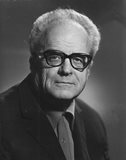 4 ноября90 лет со дня рождения художника-иллюстратора Олега Владимировича Васильева (1931-2013). Иллюстрации к книгам: Барто А. «Игрушки», «Песенки»; Берестов В. Д. «Книга для чтения в детском саду»; «Рукавичка»; «Сказки народов мира».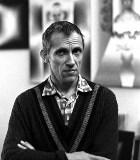 7 ноября90 лет со дня рождения художника-иллюстратора Вадима Ивановича Гусева (1931-2008). Иллюстрации к книгам: Гусев В. И. «Комарище и слоненочек», «Про что внутри – прочти, посмотри сама и сам без пап и мам»; Шибаев А. А. «Язык родной, дружи со мной!».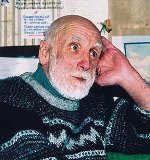 7 ноября130 лет со дня рождения русского прозаика, поэта, публициста Дмитрия Андреевича Фурманова (1891-1926). «Мятеж», «Чапаев».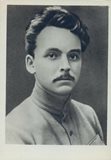 7 ноября120 лет со дня рождения писательницы, фольклористки, чтеца-исполнителя народных сказок Ирины Валерьяновны Карнауховой (1901-1959). «Наши собственные», «Жар-птица» и др.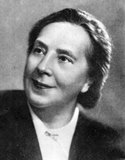 11 ноября200 лет со дня рождения русского писателя Федора Михайловича Достоевского (1821-1881). «Бедные люди», «Братья Карамазовы», «Преступление и наказание».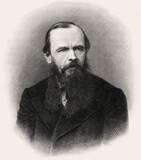 11 ноября110 лет со дня рождения испанского писателя, журналиста, кинематографиста, автора многочисленных произведений для детей, лауреата Международной премии им. Х. К. Андерсена (1968) Хосе Марии Санчеса-Сильвы (1911-2002). «Большое путешествие Марселино», «Марселино Хлеб-и-вино».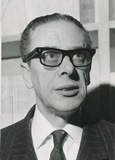 11 ноября120 лет со дня рождения русского писателя, художника-иллюстратора Евгения Ивановича Чарушина (1901-1965). «Кто как живёт», «Моя первая зоология», «Про белочек, зайчат и весёлых медвежат».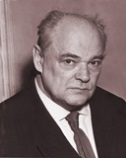 13 ноября125 лет со дня рождения художника-иллюстратора Ксении Александровны Клементьевой (1896-1984). Иллюстрации к книгам: Некрасов Н. «Русские женщины»; Толстой Л. Н. «Детство», «Отрочество»; Тургенев И. С. «Ася», «Первая любовь».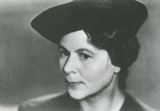 14 ноября105 лет со дня рождения русского писателя Виктора Ивановича Баныкина (1916-1986). «Валеркин календарь», «Там, где живут берёзы», «Храбрый ручей».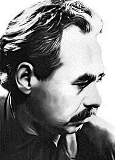 19 ноября115 лет со дня рождения русского ученого-физика, автора научно-популярных книг Матвея Петровича Бронштейна (1906-1938). «Лучи икс», «Солнечное вещество».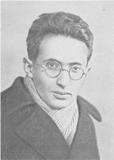 19 ноября310 лет со дня рождения русского учёного, поэта, мыслителя Михаила Васильевича Ломоносова (1711-1765). «Разговор с Анакреонтом», «Слово похвально… Петру Великому».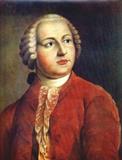 20 ноября105 лет со дня рождения русского поэта, прозаика Михаила Александровича Дудина (1916-1993). «Берегите землю, берегите», «Вершины», «Судьба».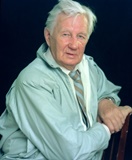 20 ноября90 лет со дня рождения русского писателя Леонида Андреевича Завальнюка (1931-2010). «Времена года», «Дальняя дорога», «Как заяц Прошка волшебником был».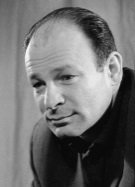 22 ноября220 лет со дня рождения русского писателя, этнографа Владимира Ивановича Даля (1801-1872). «Лиса-лапотница», «Снегурочка», «Иллюстрированный словарь живого русского языка», «Пословицы русского народа».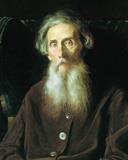 23 ноября80 лет со дня рождения художника-иллюстратора Михаила Николаевича Фёдорова (р. 1941). Иллюстрации к книгам: Андерсен Х. К. «Стойкий оловянный солдатик»; Гримм, бр. «Белоснежка»; Перро Ш. «Кот в сапогах».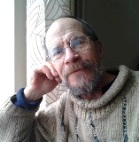 24 ноября195 лет со дня рождения итальянского писателя Карло Коллоди (н. ф. Лоренцини) (1826-1890). «Приключения Пиноккио: Захватывающая история из жизни деревянного человечка».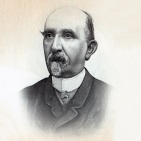 25 ноября95 лет со дня рождения американского писателя-фантаста Пола Уильяма Андерсона (1926-2001). «Патруль времени», «Победитель на трёх мирах», «Царица ветров и тьмы».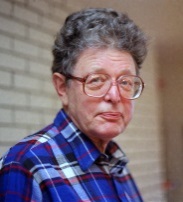 28 ноября115 лет со дня рождения русского историка, литературоведа Дмитрия Сергеевича Лихачёва (1906-1999). «Письма о добром и прекрасном».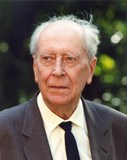 28 ноября140 лет со дня рождения австрийского писателя Стефана Цвейга (1881-1942). «Мария Стюарт», «Письмо незнакомки», «Подвиг Магеллана».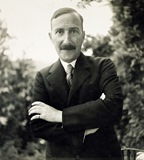 29 ноября125 лет со дня рождения русского писателя-натуралиста Максима Дмитриевича Зверева (1896-1996). «За кулисами зоопарка», «Лесные доктора», «Сказки бабушки Черепахи».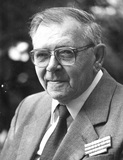 30 ноября85 лет со дня рождения художника-иллюстратора Галины Александровны Макавеевой (р. 1936). Иллюстрации к книгам: Андерсен Х. К. «Гадкий утенок»; Барто А. «Вам не нужна сорока»; Берестов В. Д. «Это я иду учиться».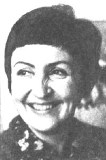 1 ноября             155 лет со дня рождения донского писателя-романиста и публициста Ивана Александровича Родионова (1866-1940).  «Тихий Дон», «Любовь», «Сыны дьявола». 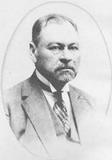 11 ноября110 лет со дня рождения Яна Андреевича Ребайна (1911-1996), главного архитектора Ростова (1947-1972) и автора книг по истории архитектуры города.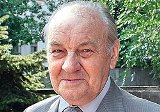 11 ноября 120 лет со дня рождения ростовского писателя Георгия Филипповича Шолохова-Синявского (1901-1967). «Волгины», «Суровая путина», «Казачья бурса».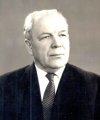 13 ноября 110 лет со дня рождения писателя, журналиста Михаила Ефимовича Штительмана (1911-1941). С 1914 года жил в Ростове-на-Дону. Автор «Повести о детстве».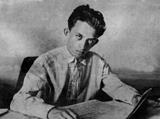 17 ноября70 лет со дня рождения донского писателя и краеведа Михаила Павловича Астапенко (р. 1951). «Донские казачьи атаманы», «Кондратий Булавин», «Подвиг дивный», «Славен Дон», «Донские казачьи атаманы».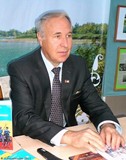 19 ноября 125 лет со дня рождения поэта казачьего зарубежья Николая Андреевича Келина (1896-1970). Сборник стихов «Степные песни».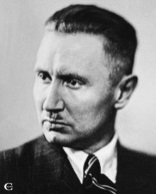  1День победы русской эскадры под командованием П. С. Нахимова над турецкой эскадрой у мыса Синоп (1853 год). Дата установлена ФЗ от 13 марта 1995 г. № 32-ФЗ «О днях воинской славы и памятных датах России». 1Всемирный день борьбы со СПИДом. Этот день служит напоминанием о необходимости остановить глобальное распространение эпидемии ВИЧ/СПИДа. Впервые провозглашён ВОЗ в 1988 году, с 1996 года проводится ЮНЭЙДС. 1Всероссийский день хоккея. Всероссийский день хоккея впервые прошёл в первый зимний день 2007 года, по инициативе президента Федерации хоккея России (ФХР) Владислава Третьяка, когда более 150 стадионов страны радушно приняли любителей этой прекрасной игры. 3Международный день инвалидов. Генеральная Ассамблея ООН в 1992 году на 47-й сессии в специальной резолюции провозгласила 3 декабря Международным днём инвалидов (резолюция № A/RES/47/3) и призвала все государства и международные организации сотрудничать в проведении этого дня. 3День Неизвестного Солдата. Дата установлена ФЗ от 13 марта 1995 г. № 32-ФЗ «О днях воинской славы и памятных датах России». 5День начала контрнаступления советских войск против немецко-фашистских войск в битве под Москвой (1941 год) – 80 лет. Дата установлена ФЗ от 13 марта 1995 г. № 32-ФЗ «О днях воинской славы и памятных датах России».5 День добровольца (волонтёра) в России. Ежегодно 5 декабря в России отмечается День добровольца (волонтёра), установленный Указом Президента РФ № 572 от 27 ноября 2017 года.  9День Героев Отечества. Дата установлена ФЗ от 13 марта 1995 г. № 32-ФЗ «О днях воинской славы и памятных датах России». 10Международный день прав человека. Дата была выбрана в честь принятия Генеральной Ассамблеей ООН в 1948 г. 70-я годовщина подписания всеобщей декларации прав человека, провозгласившей право каждого на жизнь, свободу и неприкосновенность. 10Международный день акций за принятие Декларации прав животных. Во многих странах мира отмечается этот день, который был учреждён в 1998 году – в 50-ю годовщину подписания Декларации прав человека. И это не совпадение – он празднуется в один день с Днём прав человека потому, что организации, его учредившие, хотели подчеркнуть, что ВСЕ живые существа на нашей планете имеют право на жизнь и защиту от страданий. К сожалению, немногие жители нашей планеты знают, что и у братьев наших меньших существует Всемирная декларация защиты их прав. 10Всемирный день футбола. Первое упоминание о футболе как «об игре в мяч ногами» историки нашли в китайских источниках, датируемых вторым тысячелетием до нашей эры. 11Международный день гор. Этот день установлен по решению 57-й Генеральной Ассамблеей ООН в январе 2003 года. Горы – это заповедник для многих уникальных видов растений и животных, источник воды всех основных рек Земли. 12День Конституции Российской Федерации. Дата установлена ФЗ от 13 марта 1995 г. №32-ФЗ «О днях воинской славы и памятных датах России».12Всемирный день детского телевидения и радиовещания. Отмечается по инициативе ЮНИСЕФ (Детский фонд ООН) с 1994 г. во второе воскресенье декабря. 15Международный день чая. Эта дата была принята после неоднократного обсуждения во многих международных организациях и профсоюзах в течение Всемирного общественного форума, проходившего в 2004 году в Мумбае (Индия) и в 2005 году в Порте Аллегре (Бразилия). Кстати, в этот день была обнародована Мировая Декларация Прав работников чайной индустрии. 20Международный день солидарности людей. Провозглашён Генеральной Ассамблеей ООН в резолюции, посвящённой проведению первого Десятилетия ООН по борьбе за ликвидацию нищеты (Резолюция № A/RES/60/209). Отмечается ежегодно, 20 декабря, начиная с 2006 года (15 лет). 21День любителей вязания.  Этот день отмечают все, кто увлекается вязанием. 22День энергетика. Праздник установлен Указом Президиума Верховного Совета СССР от 23 мая 1966 году в память о дне принятия Государственного плана электрификации России (ГОЭЛРО) на 8-ом Всероссийском съезде Советов в 1920 году. 24День взятия турецкой крепости Измаил русскими войсками под командованием А. В. Суворова (1790 год). Дата установлена ФЗ от 13 марта 1995 г. № 32-ФЗ «О днях воинской славы и памятных датах России». 27День спасателя. Установлен Указом Президента Российской Федерации от 26.11. 1995 г. № 1306 «Об установлении Дня спасателя Российской Федерации». 28Международный день кино. 28 декабря 1895 года в Париже в «Гранд-кафе» на бульваре Капуцинок (а не Капуцинов, как многие привыкли) прошёл первый сеанс синематографа братьев Люмьер. Именно эта дата и стала днём празднования Международного дня кино.5 декабря120 лет со дня рождения русского художника-иллюстратора Валериана Васильевича Щеглова (1901-1984). Иллюстрации к книгам: Полевой Б. Н. «Повесть о настоящем человеке»; Фадеев А. А. «Молодая гвардия».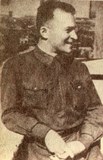 9 декабря110 лет со дня рождения русского писателя приключенческого жанра, фантаста Николая Владимировича Томана (1911-1974). «В созвездии Трапеции», «Говорит Космос!», «Девушка с планеты Эффа».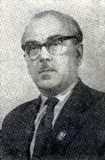 10 декабря200 лет со дня рождения русского поэта, прозаика, критика, издателя Николая Алексеевича Некрасова (1821-1878). «Кому на Руси жить хорошо», «Крестьянские дети», «Мороз, Красный нос».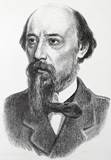 12 декабря255 лет со дня рождения русского писателя, критика, историка, журналиста Николая Михайловича Карамзина (1766-1825). «Бедная Лиза», «История государства Российского», «Письма русского путешественника».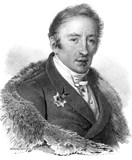 16 декабря155 лет со дня рождения живописца, основоположника абстрактного искусства Василия Васильевича Кандинского (1866-1944).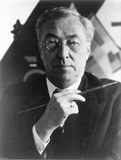 19 декабря135 лет со дня рождения русской писательницы Елены Николаевны Верейской (1886-1966). «Горничная Маша», «Серёжа в деревне», «Три девочки».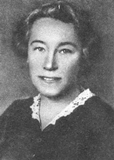 23 декабря85 лет со дня рождения русского поэта Юлия Черса новича Кима (р. 1936). «Вот тебе и брюки!», «Рыба-кит», «Точка, точка, запятая».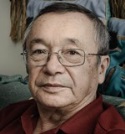 24 декабря80 лет со дня рождения бразильской писательницы, лауреата Международной премии Х. К. Андерсена (2000) Анны Марии Мачадо (Машаду) (р. 1941). «Глаза на перьях».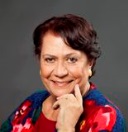 24 декабря120 лет со дня рождения русского писателя, критика, публициста Александра Александровича Фадеева (1901-1956). «Метелица», «Молодая гвардия», «Разгром».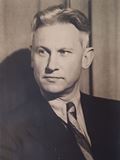 25 декабря135 лет со дня рождения русского писателя Павла Андреевича Бляхина (1886-1961). «Красные дьяволята», «Москва в огне», «На рассвете».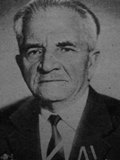 31 декабря110 лет со дня рождения русского писателя-популяризатора, историка, географа, краеведа Георгия Ивановича Кублицкого (1911-1989). «Весь шар земной», «Куда летит почтовый голубь, или История почты», «Рассказы о путешествиях и открытиях».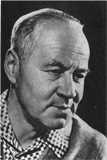 2 декабря           85 лет со дня рождения донскому журналисту Георгию Васильевичу Губанову (1936-2018). «Серебряные плесы», «Баллада о коне донском», «На хуторе дальнем…».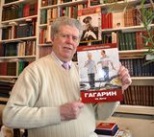 11 декабря  90 лет со дня рождения летчика, уроженца Ростова-на-Дону Бориса Владиславовича Капустина (1931-1966). 6 апреля 1966 года командир экипажа Б. В. Капустни и штурман Ю. Н. Янов ценой своей жизни спасли жителей одного из районов Берлина от беды, уведя неисправную машину от жилого массива. В Ростове-на-Дону имя Капустина носит улица и школа №51, в которой он учился.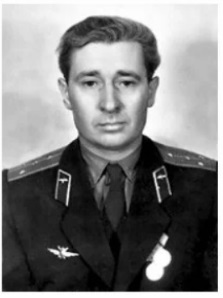 18 декабря160 лет со дня рождения донского художника Ивана Ивановича Крылова (1861-1936). Основная коллекция картин художника находится в Новочеркасском музее истории донского казачества.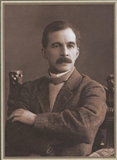 31 декабря105 лет со дня рождения Иосифа Моисеевича Гегузина (1916-1999), ростовского краеведа, журналиста, автора многочисленных очерков о наших земляках.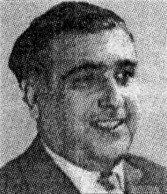 